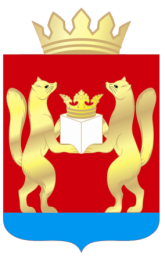 АДМИНИСТРАЦИЯ ТАСЕЕВСКОГО РАЙОНАП О С Т А Н О В Л Е Н И ЕО внесении изменений в постановление администрации Тасеевского района от 21.12.2017 № 1132 «Об утверждении муниципальной программы «Развитие культуры в Тасеевском районе»В соответствии со статьей 179 Бюджетного кодекса Российской Федерации», постановлением  администрации Тасеевского района от  09.11.2016  №  611 «Об утверждении порядка принятия решений о разработке, формировании и реализации муниципальных программ Тасеевского района», постановлением  администрации Тасеевского района от 11.11.2016 № 619 «Об утверждении Перечня муниципальных программ Тасеевского района»,   руководствуясь  ст. 28, ст. 46, ст. 48 Устава Тасеевского района,ПОСТАНОВЛЯЮ:1.Внести следующие изменения в постановление администрации Тасеевского   района от  21.12.2017 № 1132 «Об утверждении муниципальной программы «Развитие  культуры  в  Тасеевском  районе»:1.1. Муниципальную программу «Развитие культуры в Тасеевском  районе» изложить в новой  редакции согласно приложению к настоящему постановлению.2.Опубликовать постановление на официальном сайте администрации Тасеевского района в сети Интернет.3.Контроль за исполнением  постановления возложить на первого заместителя  Главы администрации  района И.И. Северенчука.4. Постановление вступает в силу со дня официального опубликования, но не ранее 01.01.2022 года.Глава Тасеевского района                                                            К.К. ДизендорфПриложение к постановлению администрации Тасеевского районаот  03.12.2021  № 590Приложение к постановлению администрации Тасеевского районаот 21.12.2017 № 1132Муниципальная программа«Развитие культуры в Тасеевском районе»1.Паспорт муниципальной программы2. Характеристика текущего состояния сферы культуры Тасеевского района с указанием основных показателей социально-экономического развития Тасеевского района и анализ социальных, финансово-экономических и прочих рисков реализации ПрограммыТасеевский район обладает богатым культурным потенциалом, обеспечивающим населению района широкий доступ к культурным ценностям, информации и знаниям. Состояние отрасли «культура»  характеризуется отлаженной системой оказания  культурно-досуговых,  библиотечных и образовательных услуг в сфере дополнительного образования в области культуры, широким спектром музейных и краеведческих форм работы.Задачи государственной культурной политики в Тасеевском районе реализуются сетью из 40 единиц: 18 культурно-досуговых учреждений, 1 автоклуб (МБУК «Тасеевская ЦКС»), 18 библиотек (МБУК «Тасеевская ЦБС»), детская художественная школа (МБУ ДО «Тасеевская ДХШ»), детская музыкальная школа (МБУ ДО «Тасеевская ДМШ»), краеведческий музей (МБУК «Тасеевский краеведческий музей). Муниципальные учреждения осуществляют свою деятельность в соответствии с муниципальными заданиями,  устанавливающими  требования к объему, качеству, составу, условиям, порядку и результатам оказания муниципальных услуг.В отрасли  работает  свыше ста человек, из них, по уровню образования и квалификации персонала, имеют высшее и средне-специальное  образование 87,6 %  специалистов.В процессе внедрения новых видов социальных услуг и электронных способов получения информации, культура, как отрасль, сохранила статус значимого социально-культурного института и подтвердила свою популярность у населения района. Важную роль в сохранении культурного наследия  играют  объекты культурного наследия, библиотеки  и музеи, в которых собраны накопленные человечеством знания, образцы и ценности мировой, национальной и местной материальной и духовной культуры.  Охват библиотечным обслуживанием населения района  составляет 88 %. Количество пользователей  муниципальных библиотек планируется сохранить и увеличить, привлекая их новыми услугами (в  том числе, в виртуальном режиме) и позиционированием библиотек, не только как информационного центра, но и как места проведения досуга всех возрастных категорий населения. Вместе с тем, имеющиеся ресурсы  муниципальных библиотек района, не в полной мере соответствуют информационным и культурным запросам современных пользователей. Доля морально устаревшей и ветхой литературы в фондах библиотек составляет свыше 35%.  Для того чтобы библиотеки могли эффективно осуществлять свои социальные функции, необходима целенаправленная и планомерная работа по комплектованию фондов.Значительное число общедоступных библиотек размещается в приспособленных помещениях, сохраняется потребность в оснащении специальным оборудованием, проведении капитальных ремонтов, мероприятий по обеспечению безопасности библиотечных фондов и посетителей.Краеведческий музей, помимо сохранения историко-культурного наследия Тасеевского района,  выполняет образовательные, просветительские функции, разрабатывает специальные музейные образовательные программы для детей и взрослых, создает экскурсии, активно внедряет новые формы работы (музыкально-художественные вечера, музейные квесты и др.). Ежегодно музей посещают свыше пяти тысяч человек. Значительная и интересная часть музейных предметов представлена в постоянно действующих экспозициях, представляющих панораму исторических периодов и событий. В музейном фонде находятся  работы известных красноярских художников Э.В. Мотакова, С.Е. Орлова, В.Д. Короткова, Ю.Д. Деева,  Т.В. Ряннеля,  А.М. Знака и др.В числе основных проблем деятельности музея, следует назвать недостаточность экспозиционно-выставочных площадей и площадей под хранение фондов, отсутствие средств на комплектование фондов и реставрационные работы. Сохраняется потребность в укреплении материально -  технической базы, в том числе  в  проведении ремонта и реконструкции помещений музея, обеспечении современным информационным и технологическим оборудованием для хранения и использования музейных фондов, внедрении технологических и организационных инноваций  в основную и обеспечивающую деятельность. В первую очередь, требуют технического переоснащения, с применением современного технологичного оборудования (световые системы, аудио-видеоаппаратура, мультимедиа) музейные экспозиции. Документы  архива Тасеевского района   отражают духовную жизнь населения района и имеют большое социальное, историческое и культурное  значение.  В последние годы в муниципальном казенном учреждении «Архив Тасеевского района» активно осуществляются мероприятия по совершенствованию архивного дела, укреплению материально - технической базы. Но, возрастающие потребности общества в ретроспективной информации ставят перед архивом района новые задачи, решение которых  лежит в плоскости развития информационных технологий.Оцифровка информационно-поисковых справочников и архивных документов, проведение мероприятий в on-line режиме позволят не только увеличить число пользователей архивными документами, но и существенно сократить затраты на получение ими необходимой информации.Наиболее массовыми учреждениями культуры в районе, обеспечивающими досуг населения, условия для развития народного творчества и самодеятельного искусства, социально-культурных инициатив населения, являются учреждения  культурно-досугового типа, входящие в состав муниципального бюджетного учреждения культуры «Тасеевская централизованная клубная система».На протяжении многих лет сельские Дома культуры и клубы организуют и проводят  многочисленные  культурные мероприятия,  способствующие  формированию и созданию устойчивого  образа Тасеевского района, как территории культурных традиций и творческих инноваций. В их число входят:  межрайонный конкурс детского творчества «7/17»,  конкурс детского творчества для детей от 3 до 7 лет «Домисолька»,  районный конкурс  патриотической песни и конкурс чтецов «Мое Отечество», ежегодный районный праздник «Достояние республики».В учреждениях осуществляют свою деятельность различные клубные формирования: вокальные, театральные, хореографические; фольклорные ансамбли;  студии декоративно-прикладного творчества, иные любительские объединения. В том числе,  работают клубные формирования для детей и молодежи, людей старшего возраста и иных категорий населения. 	Однако, состояние материально-технической базы учреждений  культурно-досугового типа, остается крайне неудовлетворительным, срок эксплуатации  многих  зданий  составляет  свыше 50 лет. Светотехническое и звуко - техническое  оборудование, в большинстве учреждений культуры  морально устарело и достигло почти  90% износа. За последние годы в Тасеевском районе значительно возросла потребность в получении дополнительного образования в области культуры.  Сложившаяся в районе система поиска, поддержки   и сопровождения детей, одаренных в области культуры и искусства, направлена  на развитие и поддержку их творческого потенциала, а также профессиональное самоопределение в сфере музыкального, изобразительного искусства. Контингент  учащихся  муниципальных бюджетных образовательных учреждений дополнительного образования «Тасеевская детская художественная школ» и «Тасеевская детская музыкальная школа» на протяжении многих  лет  остается стабильным и  имеет тенденцию к увеличению.Несмотря на значительные средства, направляемые на укрепление материально-технической базы  учреждений дополнительного образования, сохраняется потребность в приобретении учебно-методической литературы, музыкальных инструментов, специального оборудования, костюмов.В числе основных задач остаётся подготовка и переподготовка специалистов для сферы культуры. Красноярским краевым научно-учебным центром кадров культуры проводятся семинары, творческие лаборатории, мастер-классы для специалистов муниципальных учреждений культуры и образовательных организаций дополнительного образования в области культуры.	В целях закрепления и сохранения в отрасли высококвалифицированных специалистов ежегодно выделяются средства краевого бюджета на выплату денежного поощрения лучшим творческим работникам, работникам организаций культуры и образовательных организаций в области культуры.В то же время, серьезной проблемой в отрасли  продолжает оставаться дефицит квалифицированных кадров. Несоответствие кадрового потенциала,      приводит к низкому уровню развития инновационной   и экспериментальной деятельности, слабому учету учреждениями культуры актуальных социально-культурных процессов, досуговых предпочтений  и ценностных ориентаций различных категорий населения района. В целях формирования современной информационной                                          и телекоммуникационной инфраструктуры в сфере культуры учреждения оснащаются компьютерной техникой и программным обеспечением, подключаются к сети Интернет. К сети Интернет имеют доступ все  общедоступные библиотеки  Тасеевского района (100 %).Низкие темпы развития информационно-коммуникационной инфраструктуры в отрасли не позволяют обеспечить внедрение новых информационных технологий, способствующих развитию выставочной, культурно-просветительной, образовательной, культурно-досуговой деятельности. В целях преодоления сложившихся в сфере культуры муниципального образования  противоречий необходимо сосредоточить усилия на повышении доступности, качества и обеспечении многообразия культурных услуг, продолжить модернизацию и развитие существующей инфраструктуры, внедрение информационных технологий, укрепление кадрового потенциала отрасли.Успешность и эффективность реализации программы будет зависеть от внешних и внутренних факторов, которые могут оказать  влияние на достижение заявленных   в Программе целей и задач:риски законодательных изменений, проявляющиеся в вероятности изменений действующих норм, с выходом новых нормативных правовых актов и невозможностью выполнения каких – либо обязательств, в связи с данными изменениями;-  риски, связанные   с ухудшением  состояния экономики вследствие  финансового и экономического кризиса, природными и техногенными условиями, а также катастрофами и стихийными бедствиями.К мерам регулирования и управления  рисками, способным минимизировать последствия неблагоприятных явлений и процессов, следует отнести:создание  эффективной системы контроля за использованием бюджетных средств и оценки их эффективности;совершенствования мер правового регулирования, предусмотренных программой, путем улучшения организации межведомственного взаимодействия, повышения ответственности должностных лиц и ответственных исполнителей, участников Программы за своевременное и высокопрофессиональное исполнение мероприятий программы;обеспечение широкого привлечения населения района к участию в муниципальной Программе.3. Приоритеты и цели социально-экономического развития 
отрасли,  описание основных целей и задач программы, прогноз развития культуры в Тасеевском районе Приоритеты и цели развития культуры  определены исходя из  основных приоритетов социально-экономического развития Тасеевского района и в соответствии со стратегическими документами и нормативными правовыми актами Российской Федерации, Красноярского края, Тасеевского района.В соответствии с основными приоритетами Целью Программы является создание условий для развития и реализации культурного и  духовного потенциала населения Тасеевского района.Для достижения данной цели должны быть решены следующие задачи:Задача 1. Сохранение и эффективное использование культурного наследия Тасеевского района.Решение данной задачи будет обеспечено посредством реализации  двух подпрограмм «Сохранение культурного наследия», «Развитие архивного дела в  Тасеевском районе». 	Задача 2. Обеспечение доступа населения Тасеевского района к культурным благам и участию в культурной  жизни.Для решения указанной задачи предусматривается выполнение подпрограммы «Поддержка искусства и народного творчества». Задача 3.Создание условий для устойчивого развития отрасли «культура» в Тасеевском районе.Данная задача решается в рамках подпрограммы «Обеспечение условий для устойчивого развития отрасли «культура».Реализация Программы позволит расширить доступ населения                         Тасеевского района к культурным ценностям и информации, обеспечит использование исторического и культурного наследия в целях воспитания и образования подрастающего поколения, поддержку всех форм творческой самореализации личности, широкое вовлечение граждан в культурную деятельность,  создаст условия для дальнейшей модернизации деятельности муниципальных учреждений культуры и образовательных учреждений  в области культуры, архива Тасеевского района.4. Прогноз конечных результатов Программы, характеризующих  целевое состояние (изменение состояния) уровня и качества жизни населения, социально- экономическое развитие отрасли, степень реализации других общественно значимых интересовВ результате своевременной и в полном объеме реализации программы:Удельный вес населения, участвующего в платных культурно-досуговых мероприятиях, проводимых муниципальными учреждениями культуры к  2030 году  составит 534,45 %;Количество экземпляров новых изданий, поступивших в фонды муниципальных библиотек  на 1000  человек  населения  к 2030 году  составит 300 экземпляров;Доля, представленных (во всех формах) музейных предметов в общем количестве музейных предметов основного фонда к 2030 году увеличится до 66 %;	Доля оцифрованных заголовков единиц хранения, переведенных в электронный формат программного комплекса «Архивный фонд» (создание электронных описей), в общем количестве единиц хранения, хранящихся в  муниципальном казенном учреждении  «Архив Тасеевского района» к  2030 году составит  100%; Число учащихся, обучающихся в муниципальных детских  музыкальной и  художественной  школах  в  2030 году составит 275  чел.	(Перечень целевых показателей и показателей результативности программы с расшифровкой плановых значений по годам представлен  в приложении № 1 к паспорту Программы).5. Информация по подпрограммамДля достижения цели и решения задач Программы реализуется четыре подпрограммы. Реализация отдельных мероприятий программой не предусмотрена.5.1. Подпрограмма 1. «Сохранение культурного наследия».Подпрограмма направлена на решение задачи "Сохранение и эффективное использование исторического и культурного наследия  Тасеевского района» Программы.Культурное наследие выполняет в современном обществе множество функций, обеспечивая тем самым его устойчивое развитие. Утрата культурных ценностей неизбежно отражается на всех областях жизни нынешнего и будущих поколений, ведет к духовному оскудению общества, разрывам исторической памяти. Памятники истории и культуры, находящиеся на территории района обладают   уникальным,  постоянно  накапливающимся  историко-культурным потенциалом и являются одной из основ укрепления единого культурного пространства  территории как фактора  сохранения  целостности. В фондах  муниципальных библиотек Тасеевского района, краеведческом  музее, архиве   собраны образцы материальной и духовной культуры, находятся ценные коллекции музейных экспонатов, редких краеведческих книг, документов, хранящих историческую память и обеспечивающих преемственность культурно-исторического развития. Сохранение этого культурного и исторического наследия является приоритетным направлением муниципальной культурной политики. Учреждения  культуры  Тасеевского  района  имеют   богатый  опыт работы по сохранению и популяризации уникального культурно-исторического наследия  района,  в  основе  которого  лежат различные формы и методы.На территории района  находятся более 24 памятников истории и культуры, большая  часть которых связана с героическими страницами Тасеевской партизанской республики времен Гражданской войны, действовавшей  на территории района  в период с 1918-1920 годы. Из них 14 являются объектами культурного наследия регионального значения, стоящими на государственной охране.      	Огромную ценность  как объект  культурного наследия представляет Троицкий  солеваренный завод /1639/-старейшее промышленное предприятие Сибири. До сегодняшнего дня на Троицком солеваренном заводе сохранились постройки 17 века -  соляные склады, более чем трехсотлетней давности.	В селе Фаначет находится церковь Святого Покрова Пресвятой Богородицы, постройки  конца ХIХ века. Это образец  старинной архитектуры, хранящий память об особенностях образа жизни многих поколений.В районном центре с. Тасеево действует мемориальный комплекс «Воинам – Тасеевцам, павшим в годы Великой Отечественной войны 1941 – 1945 годы» (1975 год), в с. Сухово  установлен памятник односельчанам, погибшим в боях за Родину в  Великой Отечественной войне 1941-1945 гг (1986 год).На протяжении последних лет, в  ряде сельских поселений района появились  памятно-мемориальные объекты, посвященные землякам - односельчанам, погибшим в годы Великой Отечественной войны 1941-1945 годы. Установлены мемориальные доски героям Советского Союза и Почетному гражданину Тасеевского района, инициатору создания краеведческого музея П.И. Новицкому.Ведутся работы по созданию памятника тасеевским воинам - интернационалистам, участникам боевых действий, локальных войн и вооруженных конфликтов за пределами  границ нашей Родины.В 2017 году музею в оперативное управление был передан объект культурного наследия «Дом, в котором работали курсы командиров партизан Северо-Канского фронта (Дом купца Новоселова)» по адресу с.Тасеево, ул. Краснопартизанская, д.1. В краеведческом музее ведутся  мероприятия по сбору  исторической и технической информации, выполняется историко-культурный анализ и формулируются  принципы и рекомендации по дальнейшему использованию ОКН и включению его в целостный культурно-исторический комплекс.	Библиотечное обслуживание населения района осуществляет муниципальное бюджетное учреждение культуры «Тасеевская централизованная  библиотечная система» (далее - ЦБС).  В состав ЦБС  входят  18 библиотек: центральная районная библиотека, детская библиотека, 16 сельских библиотек - филиалов. 	Книжный фонд  библиотек ЦБС  насчитывает  148,5 тыс. экземпляров  книг и периодических изданий. Обеспеченность библиотечным фондом на 1 тыс. чел. населения составляет более 13 422 экземпляров. Ежегодное количество новых поступлений (книг) на  1 000 жителей района составляет   567 экз. Растет объем записей  электронных каталогов и библиографических баз данных.          Ежегодно библиотеками  пользуются  более 10,0 тыс. чел. Увеличивается   количество посетителей библиотек и в виртуальном режиме. В год библиотеки посещают  свыше 79,0 тыс. человек. Охват библиотечным обслуживанием населения района   составляет  88%.                    Можно сказать, что библиотеки востребованы как многофункциональные  информационные и  культурные центры, где значительное место отводится возрождению традиций семейного досуга, продвижению книги и чтения, популяризации истории  и культуры  Тасеевского района. Одним из принципов организации библиотечного обслуживания является дифференцированный подход к пользователям. Библиотеки особое внимание уделяют работе с детьми и молодежью,  социальной адаптации и  организации досуга людей старшего поколения,  людей с ограниченными возможностями здоровья. Приоритетным направлением деятельности  муниципальных библиотек  является развитие информационно-библиотечных услуг на основе современных информационных технологий. Все библиотеки  района оснащены  компьютерной техникой и программным обеспечением. Численность работников библиотек,  имеющих подготовку по использованию информационно-телекоммуникационных технологий  составляет более  77 %  от общего количества численности основного персонала.К сети  Интернет  подключены  все 18 муниципальных общедоступных библиотек (100%). В центральной районной библиотеке оборудовано 3 автоматизированных рабочих места для читателей.  Активно формируются собственные электронные базы данных. Основная деятельность   краеведческого музея направлена на сбор, сохранение, приумножение и рациональное использование историко-культурного наследия Тасеевского района. Музей  активно участвует  в формировании  позитивного,   привлекательного и благоприятного имиджа района,  как  территории  культурных и исторических  традиций.  	Ежегодно краеведческий музей посещает  свыше пяти тысяч человек, из которых, большой  процент посетителей, составляют школьники, студенты, гости села и района. Для них проводятся различные  тематические экскурсии и лекции. Особенно растет число посетителей музея в дни школьных каникул, во время проведения ежегодных культурно-образовательных акций «Ночь в музее», «Ночь искусств» и других музейных проектов.  В фондах музея  сформировано  6  основных  коллекций: «Этнография и быт», «Декоративно-прикладное искусство», «Нумизматика», «Документы», «Живопись»,  «Предметы быта», «Естественно-научная». В музее демонстрируются работы известных красноярских художников.  Значительная и интересная часть музейных предметов представлена в постоянно действующих экспозициях, представляющих панораму исторических периодов и событий.  Музейное собрание ежегодно увеличивается и  насчитывает около 5,0 тыс. единиц  хранения. Музей ведет активную выставочную деятельность и ежегодно подготавливает  более 30 выставочных проектов (в музее и вне музея). Процент  экспонируемых предметов от числа предметов основного фонда составляет свыше 60 %.Предлагаются  различные  формы работы с посетителями музея,  новые приемы и  методы  в реализации культурно-творческой функции. Музей  вовлекает в сферу своей деятельности различные группы населения, становится  надежным партнером  в  реализации  мероприятий по краеведению, патриотическому воспитанию. Музей оснащен компьютерной техникой и специальным программным обеспечением, подключен к сети Интернет. Ведется работа  по  созданию собственных электронных баз данных, презентаций, оцифровке фондовых коллекций, что позволяет повысить доступность музейных фондов и облегчить формы их использования. Музей имеет постоянно действующий  официальный сайт.Вместе с тем,  в сохранении культурного наследия Тасеевского района существует ряд проблем, требующих решения:Памятники истории и культуры с течением времени подвергаются естественному процессу старения, воздействию разнообразных факторов неблагоприятных климатических условий и отсутствию должной защиты. В связи с ухудшением состояния  большей части объектов культурного наследия района, постоянно растет  потребность в реставрационных работах. И для обеспечения сохранности объектов исторического наследия  требуются значительные финансовые затраты.Существует  проблема паспортизации памятников  и  оформления права муниципальной собственности. Требует решения ситуация с комплектованием фондов  муниципальных библиотек. Из числа новых  поступлений за год  большой процент составляют  «дары» (книги  от отдельных граждан, подаренные в библиотеку) и книги, полученные взамен утерянных.  Кроме того идёт необратимый процесс списания книжных фондов по причине их морального и физического устаревания. Значительное число сельских библиотек-филиалов  размещается  в приспособленных помещениях, поэтому пространственно-архитектурное состояние  библиотек и сложившиеся формы библиотечного обслуживания не соответствуют современным запросам населения. Сохраняется потребность библиотек в оснащении специальным библиотечным оборудованием,  в проведении капитальных ремонтов, в создании комфортных и безопасных условий для  посетителей.Устаревшая материально-техническая база библиотек сдерживает внедрение современных библиотечно-информационных технологий. Для того чтобы библиотеки могли эффективно осуществлять свои социальные функции, в 2022 году и плановом периоде 2023-2024 годы, необходима целенаправленная и планомерная работа по комплектованию фондов муниципальных библиотек Тасеевского района.Сохраняется потребность и в укреплении материально -  технической базы  краеведческого музея, в том числе  в  проведении ремонта и реконструкции помещений музея, обеспечении современным информационным и технологическим оборудованием для хранения и использования музейных фондов, внедрении технологических и организационных инноваций  в основную и обеспечивающую деятельность.Музейные экспозиции  требуют технического переоснащения с применением современного технологичного оборудования (световые системы, аудио-видеоаппаратура, мультимедиа).Необходима активизация научно-исследовательской и поисковой деятельности, совершенствование  музейных проектов и культурных акций (среди которых Дни исторического и культурного наследия, «Ночь в музее», «Ночь искусств», «Семейное путешествие «Всей семьей в музей»», «Вечер в музее» и др.), разработка   экскурсионных  маршрутов по историческим  местам  района, совершенствование показа музейных предметов на открытых общественных пространствах и т.д.;Укрепление и развитие новых форм межведомственного взаимодействия с образовательными учреждениями, организациями района, взаимодействие с общественностью, частными партнерами и активными гражданами, осуществляющими местные социально-культурные инициативы. Внедрение в практику деятельности музея механизмов общественного участия (попечительские, общественные, экспертные советы).С учетом целевых установок и приоритетов муниципальной  культурной политики целью подпрограммы является сохранение и эффективное использование культурного наследия Тасеевского района.В рамках подпрограммы решаются следующие задачи:Сохранение и популяризация объектов культурного наследия;Развитие библиотечного дела;Развитие музейного дела. Сроки выполнения подпрограммы: 2022 год и плановый период 2023–2024 годы.   Социально-экономическая эффективность и результативность реализации подпрограммы зависят от степени достижения ожидаемого конечного результата.Реализация подпрограммы позволит создать условия, обеспечивающие сохранность и доступность для населения  Тасеевского района культурных ценностей (объекты культурного наследия, библиотечные и музейные фонды) и  будет способствовать:рациональному  использованию  памятников истории и культуры в  социокультурной  жизни  района, в том числе способствующих формированию предпосылок для развития сферы культурного туризма и  росту инвестиционной привлекательности территории; повышению качества и доступности библиотечно-информационного и музейного обслуживания  населения Тасеевского района; созданию привлекательного  образа современных муниципальных библиотек (библиотек нового формата), предоставляющих населению района расширенные возможности реализации культурных, досуговых, информационных и коммуникационных потребностей; повышению уровня комплектования фондов библиотек и краеведческого музея; расширению аудитории краеведческого музея с использованием  различных  форм коммуникации, в том числе и через систему Интернет; повышению значимости  и привлекательности краеведческого музея для жителей и гостей Тасеевского района;росту востребованности услуг библиотек у населения района, в том числе через систему Интернет;расширению  спектра библиотечных и  музейных услуг.Подпрограмма 1. «Сохранение культурного наследия» представлена  в приложении №  1  к Программе.	5.2.Подпрограмма 2. «Развитие архивного дела в Тасеевском районе». Подпрограмма направлена на решение задачи "Сохранение и эффективное использование исторического и культурного наследия  Тасеевского района»  Программы.Роль и значение архивного дела в последние годы существенно возросли. Потребность глубокого осмысления, переоценки исторического прошлого вызывает большой интерес населения к архивным источникам. Архивные документы, хранящиеся в архиве района, являются составной частью Архивного фонда Российской Федерации – неотъемлемой частью историко-культурного наследия Тасеевского района, одним из символов российской государственности.Архивный фонд РФ в Тасеевском районе содержит информационно емкий  документальный массив, который отражает историю развития района, инфраструктуры района, содержит управленческую документацию,   документы по личному составу. Общий объем архивных документов, сосредоточенных в муниципальном казенном учреждении «Архив Тасеевского района»  составляет  свыше 19,6 тыс. единиц хранения (дел).Структура архивных документов представлена управленческими документами, документами личного состава на бумажных носителях, фото-фондом. За последние годы в МКУ «Архив Тасеевского района» осуществлены мероприятия по совершенствованию архивного дела, укреплению материально-технической базы. Проведен капитальный ремонт помещения, установлены мобильные стеллажи в хранилищах,  система охранно-пожарной сигнализации.Деятельность муниципального архива сосредоточена на вопросах обеспечения, хранения, комплектования, учёта и использования документов архивного фонда Тасеевского района, информатизации архивного дела, удовлетворении потребностей населения.Источниками комплектования муниципального архива являются 27 организаций и предприятий, создающих документы, имеющие историческое, социальное, экономическое и культурное значение и являющиеся неотъемлемой частью историко-культурного наследия района.	В последнее время архивная информация стала особенно востребована, она используется в проведении организационных мероприятий органов управления, приуроченных к важнейшим знаменательным и памятным датам, посвященным политическим и историческим событиям района. В этих целях МКУ «Архив Тасеевского района» практикует организацию выставок архивных документов, публикации статей в периодической печати.   Реформирование архивной отрасли способствовало ее относительно быстрой адаптации к новым условиям и потребностям изменившегося общества, прежде всего в части расширения возможностей использования документов. Открытость архива,  обусловили интенсификацию движения фондов и дел, обострили проблемы организации их хранения, подготовки для использования. Только за 2013 – 2021 годы объем выдачи документов из хранилищ составил более 70 % от общего объема хранящихся архивных документов. Длительное хранение и интенсивное использование архивных документов приводят к ухудшению физического состояния их материальной основы, а в ряде случаев и возникновению затухающих текстов. В результате архивные документы становятся недоступными для пользователей и могут быть безвозвратно утрачены для общества. Применение современных технологий оцифровки архивных документов, создание страховых копий с применением микрофильмирования позволит сохранить тексты и сделать их доступными для пользователей.Несмотря на явные преимущества оцифровки документов, отсутствие в муниципальном архиве  специализированного сканирующего оборудования, не позволяет создавать аналогичный электронный фонд пользования архивных документов, даже на особо ценные документы.Доля оцифрованных названий  фондов  архива  района, переведенных в электронный формат программного комплекса «Архивный фонд» составляет – 100%,  что позволяет  реализовать Федеральный  закон от 22.10.2004 № 125-ФЗ «Об архивном деле в Российской Федерации», в части государственного учета архивных документов и создания к ним научно-справочного аппарата на основе внедрения отраслевого ПК «Архивный фонд» и Стратегию развития информационного общества в Российской Федерации на 2017-2030 годы, утвержденную Указом Президента Российской Федерации 09.05.2017 № 203, в части перевода архивных фондов в электронную форму.С целью информатизации подпрограмма предусматривает создание электронных описей в архиве района, увеличение объема электронного фонда пользования в Муниципальном казенном учреждении «Архив Тасеевского района» и создание технических условий для формирования электронных фондов пользования на особо ценные документы. Все это, вместе с созданием единой информационной среды взаимодействия архивов края,  обеспечит  доступ граждан, организаций к поисковым средствам и электронным копиям  архивных  документов, в том числе на основе удаленного доступа (прежде всего через информационно-коммуникационную сеть Интернет) и повысит качество информационного  обслуживания населения, оказания муниципальных услуг в электронной форме, открытость и эффективность работы архива района.Также, необходим комплексный подход с взаимоувязанными по срокам и ресурсам мероприятиями,  который позволит не только максимально обеспечить хранение архивных документов, являющихся частью историко-культурного наследия  Тасеевского района, Красноярского края, но и перевести их в электронную форму.Целью подпрограммы является обеспечение сохранности документов Архивного фонда Российской Федерации хранящихся в муниципальном архиве Тасеевского района.В рамках подпрограммы предполагается решить следующие задачи: - формирование современной информационно-технологической инфраструктуры архива района, перевод архивного фонда в электронную форму: для выполнения данной задачи необходимо провести следующие мероприятия – оцифровка фондов, оцифровка заголовков дел;- сохранение, пополнение и эффективное использование архивных документов: для выполнения данной задачи необходимо провести ряд мероприятий для  обеспечения деятельности (оказание услуг) – это комплектование документов, учет документов, выдача справок социального и тематического характера и эффективное использование документов.Сроки  выполнения   подпрограммы: 2022 год и плановый период 2023–2024 годы.  Социально-экономическая эффективность и результативность реализации подпрограммы зависят от степени достижения ожидаемого конечного результата.Реализация подпрограммы  позволит:обеспечить  сохранность архивных документов, формирование на их основе автоматизированных информационных ресурсов, способствующих расширению доступа к архивной информации широкого круга пользователей и обеспечению их законных прав и интересов на получение ретроспективной информации.Подпрограмма 2. «Развитие архивного дела в Тасеевском районе» представлена  в приложении № 2  к Программе.5.3.Подпрограмма 3 «Поддержка искусства и народного творчества» Реализация подпрограммы направлена на решение задачи «Обеспечение доступа населения  Тасеевского  района  к культурным благам и участию в культурной жизни» Программы.Творческая деятельность как основа человеческого капитала является наиболее ценным из стратегических ресурсов, соответственно задача создания комфортной и стимулирующей среды, способной сохранять и развивать творческую атмосферу и предоставлять человеку разнообразные возможности для творческой самореализации, становится приоритетной.Развитие местного художественного творчества выполняется посредством функционирования учреждений культуры культурно-досугового типа через кружки, студии (и другие виды клубных формирований) любительского искусства (самодеятельного художественного творчества) и посредством организации событийных массовых культурных мероприятий,  конкурсов и фестивалей. Пространства учреждений  культурно-досугового типа - это открытые общественные пространства, в которых осуществляют деятельность различные объединения граждан, проводятся культурные мероприятия, созданы условия для интеллектуального развития, творческой и общественной самореализации населения Тасеевского района. Организацию культурно-досуговой деятельности в Тасеевском районе осуществляет муниципальное бюджетное учреждение культуры «Тасеевская централизованная клубная система», в состав которой входит  19 сетевых единиц: районный Дом культуры (РДК) - 1, сельские Дома культуры (СДК) - 7, сельские клубы (СК) - 10, автоклуб -1. Ежегодно в учреждениях работает 126 клубных формирований вокальных, театральных, хореографических коллективов; фольклорных ансамблей;  студий декоративно-прикладного творчества, иных любительских объединений, в том числе для детей до 14 лет  - 53 формирования,  для молодёжи от 15 лет до 24 лет - 23. Численность  участников в них составляет  1387 чел., в том числе детей - 562 чел., молодежи -  252 чел.Появляются новые клубные формирования, такие как: литературный клуб «Параграф» для людей пенсионного возраста, и клубное объединение, цель которого - возрождение и развитие народных ремесел и  промыслов  Тасеевского района, «Йога для здоровья», женский клуб «Рукодельница». На протяжении многих лет ведут творческую деятельность 4 коллектива, удостоенных почетного звания Красноярского края «Народный самодеятельный коллектив»: ансамбль русской народной песни «Тасеюшка», народный  театр, вокально-эстрадная студия «Эксперимент»,  детская вокально-эстрадная студия  «Домисолька». Народные коллективы постоянно участвуют во всех значимых мероприятиях,  становятся инициаторами интересных творческих начинаний. Благодаря  своей  истории, опыту, сложившимся традициям и художественным достижениям они являются своего рода «визитной карточкой» Тасеевского района.Ежегодно в КДУ района проводится более трех с половиной  тысяч мероприятий.  Это творческие фестивали, конкурсы, концерты, культурно-просветительские и развлекательные программы, различные мероприятия, способствующие  нравственному и патриотическому воспитанию подрастающего поколения, стабилизации и гармонизации семейных и общественных отношений. В учреждениях  ведется большая работа по организации досуга людей с ограниченными возможностями здоровья. За последние годы увеличилось число  клубных формирований, количество мероприятий с участием людей с ограниченными возможностями здоровья.В период 2000-2004 годы в киноотрасли Тасеевского района произошли существенные изменения, которые коснулись ее структуры. Произошло  закрытие всей сети киноустановок на территории района.В настоящее время на базе районного Дома культуры действует 1 киноустановка. Число мест в зрительном зале составляет 300. Ежегодно проводится  более 60 киносеансов, из них число киносеансов на платной основе составляет около 45 ед. Количество киносеансов и число зрителей  имеет  тенденцию к увеличению.Социально-культурное пространство Тасеевского района характеризуется уникальностью природно-географических условий, самобытной  народной культурой, богатым историко-культурным наследием.  Юбилейные и памятные события, праздники  способствуют связи времен, преемственности культурных традиций и создают свой особый стиль, как в интеллектуальной, духовной, так и повседневной жизни населения района. Ежегодно в районе проводится ряд крупных культурных массовых мероприятий, в том числе мероприятия, связанные с празднованием государственных праздников и памятных дат,  позволяющие  вовлечь в культурную жизнь большие группы населения района.	Проведение событийно значимых культурно-исторических мероприятий  определяется   с учетом  календаря знаменательных и  памятных дат, основных направлений  стратегии культурной политики  Тасеевского  района  и способствует привлечению общественного внимания к юбилейным и знаменательным датам, как наиболее важным и знаменательным событиям в общественной и культурной жизни Тасеевского района. Проводимые мероприятия способствуют  пропаганде историко-культурного достояния района,  воспитанию патриотизма  и  привлечению населения района к активному участию в проводимых мероприятиях,  а также играют важную роль в формировании позитивного, привлекательного и благоприятного имиджа   района, как территории культурных традиций.Формированию уникального образа культуры района, обеспечению самобытности  содействует реализация  культурных брендовых мероприятий, актуализирующих историческую   и  современную действительность района, в их числе: районный конкурс детского творчества «7/17», конкурс детского творчества для детей от 3 до 7 лет «Домисолька», районный конкурс  патриотической песни и конкурс чтецов «Мое Отечество», районный фестиваль театрального творчества «Жар-птица», ежегодный  районный праздник  «Достояние республики» и  многие другие мероприятия.Традиционно учреждения культуры  проводят районные массовые культурные мероприятия: Новый год/Рождество,  народный праздник «Масленица»,   государственные  праздники  и памятные даты: День Победы, День памяти и скорби,  День России, День народного единства и  другие интересные мероприятия. Активно включаются в проведение ежегодных Всероссийских культурно-образовательных  акций:  «Ночь искусств», «Ночь в музее», «Ночь в театре», «Библионочь», «Ночь музыки».	В целях сохранения, развития и пропаганды народных художественных ремесел в Тасеевском районе ежегодно проводится районная выставка-ярмарка изделий декоративно-прикладного творчества местных мастеров.Вместе с тем, анализ деятельности культурно-досуговых учреждений района позволяет выделить  основные проблемы,  требующие решения.В учреждениях не хватает современного оборудования для досуговой и творческой деятельности. Существующее техническое оснащение и оборудование учреждений морально и физически устарело, не хватает современной звуковой и осветительной аппаратуры, музыкальных инструментов, компьютерной техники. Выход в Интернет  имеет  лишь 1 учреждение района - Тасеевский районный Дом культуры.В  культурно-досуговых учреждениях  культуры района  работают  56  специалистов, основного и административно-управленческого персонала, из них  высшее и средне-специальное образование имеют  более  80% человек. 	В целях соответствия вызовам современного мира  КДУ района  должны стать площадками социальной активности населения района, своеобразными локальными «точками притяжения» для жителей района, создавая  на  своей базе центры гражданской активности, общественные объединения, которые будут содействовать не только творческой и конструктивной самоорганизации жителей, но и самоуправлению местного сообщества. Необходимо продолжить реализацию культурных проектов на территории  района, активизировать продвижение культуры района за его пределами, прежде всего, в форме участия творческих коллективов в конкурсах, выставках и фестивалях различного уровня, использовать современные информационные технологии для формирования образа Тасеевского  района  как  территории культурных традиций и инновацийС учетом целевых установок и приоритетов муниципальной  культурной политики целью подпрограммы является обеспечение доступа населения Тасеевского  района  к культурным благам и участию в культурной жизни.В рамках подпрограммы решаются следующие задачи:Сохранение и развитие традиционной народной культуры;Развитие добровольческой (волонтерской) деятельности в области художественного творчества, культуры, искусства;Организация и проведение культурных событий, в том числе поддержка творческих инициатив населения и учреждений культуры.  Сроки  выполнения  подпрограммы: 2022 год и плановый период 2023–2024 годы.  Социально-экономическая эффективность и результативность реализации подпрограммы зависят от степени достижения ожидаемого конечного результата.Реализация мероприятий подпрограммы будет способствовать:сохранению традиционной народной культуры, содействию сохранению        и развитию народных художественных ремесел;повышению качества и доступности культурно-досуговых услуг;росту вовлеченности всех групп населения в активную творческую деятельность;увеличению муниципальной поддержки творческих инициатив населения, творческих объединений и организаций культуры;повышению уровня проведения культурных мероприятий;развитию межрайонного и краевого уровня сотрудничества в сфере культурыПодпрограмма 3. «Поддержка искусства и народного творчества» представлена  в приложении №  3  к Программе.	5.4. Подпрограмма 4. «Обеспечение условий для устойчивого развития отрасли «культура».Подпрограмма направлена на решение задачи «Создание условий для устойчивого развития отрасли»  Программы, а также оказывает влияние на все остальные подпрограммы, осуществляемые в рамках Программы.В числе наиболее острых проблем, решаемых в рамках реализации подпрограммы: кадровый дефицит, низкий уровень информатизации отрасли, несоответствие инфраструктуры культуры установленным государственным нормативам и современным нуждам потребителей культурных благ.В этой ситуации восполнение и развитие кадрового ресурса отрасли «культура», обеспечение прав граждан на образование  становится  одним из приоритетных направлений культурной политики. В первую очередь это относится к стимулированию роста профессиональной компетенции  работников  учреждений культуры,  их соответствия современным профессиональным стандартам. Дополнительное образование в сфере культуры и искусства представляет собой систему творческого развития детей и молодежи и участвует в  процессе подготовки профессиональных кадров для сферы культуры. Уже сложившаяся система поиска, поддержки и сопровождения детей, одаренных в области культуры и искусства, направлена на развитие их творческого потенциала, а также профессиональное самоопределение в сфере музыкального, изобразительного, хореографического искусства. За последние годы в Тасеевском районе значительно возросла потребность в получении дополнительного образования  в сфере культуры. Сеть муниципальных учреждений дополнительного образования в области культуры включает в себя: муниципальное бюджетное учреждение дополнительного образования «Тасеевская детская художественная школа», муниципальное  бюджетное учреждение дополнительного образования «Тасеевская детская музыкальная школа». В муниципальных учреждениях  дополнительного образования обучается  свыше 253  учащихся. Согласно законодательству Российской Федерации преимущественным видом программ для школ являются дополнительные предпрофессиональные программы в области искусств, поскольку художественная и музыкальная школы  в трёхступенчатой отраслевой образовательной системе выполняют функцию начального профессионального образования.Работа с одаренными детьми на разных уровнях проявления способностей осуществляется через развитие системы творческих конкурсов, организацию мастер-классов, профильных творческих смен в период летней оздоровительной кампании. Одаренным детям в области культуры и искусства предоставляется возможность участия во всероссийских, международных конкурсах, фестивалях и выставках. Одной из форм работы с одаренными детьми также является стимулирование и поощрение, которое осуществляется через систему премий и призов по результатам конкурсов. Работа с одаренными детьми проводится не только образовательными учреждениями в области культуры. В районе  при учреждениях культурно-досугового типа для детей до 14 лет  работает  53 формирования,  для молодёжи от 15 лет до 24 лет – 23 ед. Численность их участников составляет:  для детей до 14 лет - 562 чел., для молодежи -  252 чел.Учреждения культурно-досугового  типа проводят различные детские конкурсы, смотры, фестивали, выставки.  На  базе учреждений музейного  и библиотечного типа, с целью содействия творческому развитию детей работают творческие объединения, студии, проводятся экскурсии  и другие мероприятия.В соответствии с основными приоритетами и принципами Программы в муниципальных учреждениях дополнительного образования создаются условия для реализации стратегической роли культуры как фактора формирования духовно-нравственной, творческой, гармонично развитой личности.Учитывая творческие запросы  населения Тасеевского района,  с  2017 года детская художественная школа оказывает образовательные услуги «Раннее эстетическое развитие для детей дошкольного возраста  (в возрасте 5-7 лет)», а также  для взрослого населения,  на платной основе.В школах  созданы и активно работают  творческие клубы: в ДХШ - клуб выходного дня "Радость творчества" для взрослого населения  и семейный клуб "Вдохновение", в ДМШ – клуб любителей классической музыки «Эллегия» и клуб «Музыка с пеленок».Необходимо  и  дальше осуществлять комплексную поддержку всей сети учреждений и базовых площадок по работе с детьми, одаренными в области культуры и искусства (поддержка детских коллективов любительского художественного творчества, приобретение музыкальных инструментов и специального оборудования, мебели, автотранспорта, проведение капитального ремонта и реконструкции, мероприятий по обеспечению безопасности).В последние десятилетия информационно-коммуникационные технологии стали одним из важнейших факторов, влияющих на развитие общества. Социальная направленность информатизации выражается, прежде всего, в предоставлении населению возможности реализовать свои конституционные права на доступ к открытым информационным ресурсам и культурным ценностям. В Тасеевском районе прилагаются значительные усилия по компьютеризации учреждений культуры, внедрению в их деятельность современных информационно-коммуникационных технологий, созданию информационных ресурсов для открытого доступа.Муниципальные  библиотеки и краеведческий  музей оснащены компьютерной техникой и программным обеспечением, подключены к сети Интернет. Официальный сайт и аккаунты в социальных сетях имеют: детские художественная и музыкальная школы, централизованная  библиотечная система (ЦБС), РДК, централизованная  клубная система ЦКС, краеведческий музей.  Ведется работа по оцифровке фондов с соблюдением законодательства Российской Федерации, активно развивается справочно-информационное обслуживание пользователей в режиме онлайн.Продолжение реализации данных мероприятий позволит обеспечить внедрение электронных услуг, систем учета и ведения электронного каталога в музеях и библиотеках района, будет способствовать обеспечению прав граждан на доступ к культурным ценностям.На 01.01.2021 количество учреждений культуры Тасеевского района, здания (помещения)  которых требуют  капитального  ремонта,  составляет – 7 ед., из них:  КДУ – 4 ед.; музей – 2 ед., ЦБС– 1 ед. В целях обеспечения условий для нормального и безопасного функционирования отрасли  проводится работа по привлечению средств из краевого бюджета на осуществление этих мероприятий. В 2014 году  был проведен  большой качественный ремонт в детской художественной школе. В 2016 году отремонтирована  кровля в  детской  музыкальной школе, проведен косметический ремонт фасада здания и помещений  центральной районной библиотеки. В 2019 году проведен капитальный ремонт  РДК, Хандальского СДК. В 2020 году осуществлен капитальный  ремонт детской музыкальной школы,  ремонт зрительного зала в Сивохинском СДК. За последнее время, в Фаначетский СДК, Троицкий СДК, Хандальский СДК были приобретены театральные кресла, обновлена одежда сцены и установлено мультимедийное оборудование.В 2020 году в музей были приобретены выставочные витрины  пылесос, Wi-Fi  роутер, инфракрасные обогреватели.Для специалистов муниципальных учреждений культуры проводятся семинары, творческие лаборатории, мастер-классы, мероприятия по повышению квалификации в Красноярском научно-учебном центре кадров культуры (КНУЦ). Это позволяет им получать необходимые знания для успешной работы в новых условиях, для реализации творческих идей и инициатив населения Тасеевского района.В отрасли имеется положительный опыт участия наиболее квалифицированных работников культуры, муниципальных учреждений Тасеевского района  в краевых конкурсах на получение денежного  поощрения в размере  50,0 и 100,0 тыс. руб. Участие в конкурсах способствует повышению социального статуса и престижа творческих работников и работников культуры района. Необходимо продолжать модернизацию и развитие существующей инфраструктуры отрасли, исходя из критериев наиболее полного удовлетворения потребностей  населения, сохранения и приумножения культурного потенциала района. В целях поддержки муниципальных учреждений культуры и учреждений дополнительного образования Тасеевского  района  в рамках подпрограммы планируется  получение субсидий  из краевого бюджета на  модернизацию  образовательного процесса, поддержку клубных формирований, информатизацию учреждений культуры,  а также на оснащение специальным оборудованием, проведение капитального ремонта и реконструкции в учреждениях культурно-досугового типа, отвечающих современным требованиям   организации культурно-досуговой  деятельности.  В  числе  наиболее острых проблем отрасли, можно выделить  кадровый дефицит, низкий уровень информатизации отрасли, несоответствие инфраструктуры культуры установленным государственным нормативам и современным нуждам потребителей культурных благ.Сложившаяся система выявления, поддержки и сопровождения детей Тасеевского района, одаренных  в области культуры и искусства, направлена на развитие их творческого потенциала, а также профессиональное самоопределение в сфере музыкального, изобразительного, хореографического и театрального искусства. Поэтому дополнительное образование в области культуры представляет собой систему творческого развития детей и молодежи и непрерывный процесс подготовки профессиональных кадров для сферы культуры.В числе основных задач остается подготовка и переподготовка специалистов для сферы культуры. В целях закрепления и сохранения в отрасли высококвалифицированных специалистов ежегодно выделяются средства краевого бюджета на выплату денежного поощрения лучшим творческим работникам, работникам организаций культуры и образовательных организаций в области культуры, талантливой молодежи.Стремительное развитие высоких технологий предъявляет новые требования к профессионализму работников культуры, становятся востребованными знания в области фандрейзинга, маркетинга, управления деятельностью, ресурсами, проектами.Состояние материально-технической базы  учреждений  культуры   не способно на сегодняшний день обеспечить должное развитие культуры  в районе.Более половины компьютерного парка библиотек требует модернизации, а число автоматизированных мест для читателей не соответствует минимальной потребности. Учреждения культурно-досугового типа имеют малую вместимость, слабо оснащены современным оборудованием, непривлекательны по дизайну, а также в большинстве своем недоступны для лиц с ограниченными возможностями. Здания сельских клубов в основном не имеют дополнительных помещений для хранения инвентаря, музыкальных инструментов и прочего имущества. Решение задачи формирования современной информационной и телекоммуникационной инфраструктуры, предоставления на ее основе качественных услуг и обеспечения высокого уровня доступности информации для населения в районе невозможно без комплексной технологической модернизации муниципальных учреждений культуры, в первую очередь библиотек и музеев, изменения стандартов деятельности и расширения спектра предоставляемых ими услуг.С учетом целевых установок и приоритетов муниципальной  культурной политики целью подпрограммы определено создание условий для устойчивого развития отрасли «культура» Тасеевского района.В рамках подпрограммы решаются следующие задачи:	Развитие системы  дополнительного образования в области культуры; Развитие инфраструктуры отрасли «культура», внедрение информационно-коммуникационных технологий.	Сроки выполнения подпрограммы: 2022 год и плановый период 2023–2024 годы. Социально-экономическая эффективность и результативность реализации подпрограммы зависят от степени достижения ожидаемого конечного результата.Реализация мероприятий подпрограммы будет способствовать:повышению профессионального уровня работников, укреплению кадрового потенциала, которое включает: организацию дополнительного образования в области культуры; выявление и поддержку  одаренных и талантливых детей в  области культуры и искусства;созданию условий для привлечения в сферу культуры высококвалифицированных кадров, в том числе молодых специалистов;повышению социального статуса и престижа творческих работников и работников культуры;улучшению сохранности музейных и библиотечных фондов;увеличению количества учреждений культуры и образовательных организаций в области культуры, находящихся в удовлетворительном состоянии;укреплению материально-технической базы учреждений культуры и образовательных организаций в области культуры, в том числе обеспечению безопасного и комфортного пребывания посетителей;повышению качества и доступности муниципальных услуг, оказываемых муниципальными учреждениями культуры и образовательными организациями в области культуры;обеспечению  государственной поддержки муниципальных учреждений культуры и образовательных организаций в области культуры, в том числе находящихся на территориях сельских поселений, и их работников;созданию необходимых условий для активизации инновационной и инвестиционной деятельности муниципальных учреждений культуры и образовательных организаций в области культуры.Подпрограмма 4. «Обеспечение условий для устойчивого развития отрасли «культура»» представлена  в приложении №  4  к Программе.6. Информация об основных мерах правового регулирования в  сфере культуры  Тасеевского района, направленных на достижение цели и (или) задач программыДля реализации муниципальной программы «Развитие культуры в Тасеевском районе» не требуется дополнительного принятия нормативных правовых актов. 7. Информация о  ресурсном обеспечении ПрограммыИнформация о ресурсном обеспечении программы за счет средств местного бюджета, в том числе средств, поступивших из бюджетов других уровней бюджетной системы и внебюджетных фондов (с расшифровкой по главным распорядителям средств  краевого бюджета, в разрезе подпрограмм, отдельных мероприятий программы) представлена в приложении № 6 к  программе.Информация об источниках финансирования подпрограмм, отдельных мероприятий программы (средства местного бюджета, в том числе средства, поступившие из бюджетов других уровней бюджетной системы, бюджетов государственных внебюджетных фондов) представлена в приложении № 7 к  программе.8. Информация о мероприятиях, направленных на реализацию научной, научно-технической и инновационной деятельностиВ планируемом периоде не предусмотрено финансирование, направленное  на реализацию научной, научно-технической и инновационной деятельности. 9. Информация о мероприятиях, одновременно реализуемыхв рамках региональных проектов Красноярского краяВ рамках национального проекта "Культура" Красноярский край принимает участие в 3 федеральных проектах: "Культурная среда", "Творческие люди", "Цифровая культура", в соответствии с которыми разработаны и утверждены региональные проекты.В муниципальную программу «Развитие культуры в Тасеевском районе»  включены следующие мероприятия, которые одновременно реализуются в рамках региональных проектов Красноярского края.1. Национальный проект "Культура":1) региональный проект Красноярского края "Обеспечение качественно нового уровня развития инфраструктуры культуры" ("Культурная среда"):предоставление субсидий бюджетам муниципальных образований на создание (реконструкцию) и капитальный ремонт культурно-досуговых учреждений в сельской местности;государственная поддержка отрасли культуры (оснащение образовательных учреждений в сфере культуры музыкальными инструментами, оборудованием и учебными материалами);государственная поддержка отрасли культуры (строительство (реконструкция) и (или) капитальный ремонт культурно-досуговых учреждений в сельской местности);2) региональный проект Красноярского края "Создание условий для реализации творческого потенциала нации" ("Творческие люди"):обучение специалистов учреждений культуры и образовательных учреждений в области культуры Тасеевского района на базе КГАУ ДПО "Красноярский краевой научно-учебный центр кадров культуры" по дополнительным профессиональным программам;предоставление субсидии социально ориентированным некоммерческим организациям  на конкурсной основе на финансирование расходов, связанных с реализацией культурных проектов (мероприятий);предоставление субсидии социально ориентированным некоммерческим организациям на конкурсной основе на реализацию инновационных социально значимых проектов в области культуры и искусства;предоставление субсидий бюджетам муниципальных образований для постоянно действующих коллективов самодеятельного художественного творчества Красноярского края (любительским творческим коллективам) на поддержку творческих фестивалей и конкурсов, в том числе для детей и молодежи;3) региональный проект Красноярского края "Цифровизация услуг и формирование информационного пространства в сфере культуры" ("Цифровая культура"):Переченьцелевых показателей муниципальной программы Тасеевского района с указанием планируемых к достижению значений  в  результате реализации муниципальной программыПриложение № 1к муниципальной программе«Развитие культуры  в Тасеевском районе» Подпрограмма 1 «Сохранение культурного наследия»1.Паспорт подпрограммы 2. Мероприятия подпрограммы2.1. Выбор мероприятий обусловлен необходимостью достижения поставленных задач и конечных показателей подпрограммы. В рамках подпрограммы планируется осуществить следующие мероприятия:1.Мероприятие «Обеспечение деятельности (оказание услуг) подведомственных учреждений в рамках утвержденного муниципального задания» реализуется муниципальным бюджетным учреждением культуры «Тасеевская централизованная библиотечная система».Данное мероприятие позволит обеспечить текущее содержание  учреждения, выплату заработной платы и начислений работникам учреждения, иные расходы.Мероприятия подпрограммы выполняются с учетом поступления средств от оказания платных услуг населению ежегодно в объеме не менее 40,00 тыс. руб.Выполнение мероприятия запланировано на 2022 год и плановый период 2023–2024 годы. 2.Мероприятие «Обеспечение деятельности (оказание услуг) подведомственных учреждений в рамках утвержденного муниципального задания» реализуется муниципальным бюджетным учреждением культуры «Тасеевский краеведческий музей».Данное мероприятие позволит обеспечить текущее содержание  учреждения, выплату заработной платы и начислений работникам учреждения, иные расходы.Мероприятия подпрограммы выполняются с учетом поступления средств от оказания платных услуг населению ежегодно в объеме не менее  50,00 тыс. руб.Выполнение мероприятия запланировано на 2022  год и плановый период 2023–2024 годы. 3.Мероприятие «Комплектование библиотечных фондов муниципальных библиотек» реализуется муниципальным бюджетным учреждением культуры «Тасеевская централизованная библиотечная система».В рамках данного мероприятия в 2022 году за счет средств субсидии из краевого бюджета будет осуществляться на комплектование библиотечных фондов 18 общедоступных (публичных) библиотек Тасеевского района документами на различных носителях информации (печатными изданиями, аудиовизуальными, электронными документами и другими видами и форматами документов по профилю комплектования библиотеки, в том числе издания для слепых и слабовидящих, книжки-игрушки, настольные, обучающие, развивающие игры, комиксы и др.).Субсидии предоставляются при соблюдении следующих условий:закрепление в бюджетах муниципальных образований Красноярского края размера долевого финансирования мероприятий, определенного 
в зависимости от уровня расчетной бюджетной обеспеченности муниципального образования Красноярского края после выравнивания:не менее 20% от общего объема средств на мероприятие - при уровне расчетной бюджетной обеспеченности менее или равно 1,2;не менее 22,5% от общего объема средств на мероприятие - при уровне расчетной бюджетной обеспеченности от 1,21 до 1,25;не менее 25% от общего объема средств на мероприятие - при уровне расчетной бюджетной обеспеченности более или равно 1,25;наличие муниципального правового акта об утверждении соответствующей муниципальной программы, направленной на достижение аналогичной цели.Субсидии предоставляются на основании соглашения о предоставлении субсидии муниципальному образованию Красноярского края из краевого бюджета на реализацию мероприятий подпрограммы (далее – соглашение), заключенного между министерством культуры Красноярского края 
и администрацией муниципального образования Красноярского края (далее – получатель).Показателем результативности использования субсидии является среднее число книговыдач в расчете на 1 тыс. человек населения.Выполнение мероприятия запланировано на 2022 год и плановый период 2023–2024 годы. 4. Мероприятие «Комплектование книжных фондов библиотек муниципальных образований и государственных библиотек городов Москвы и Санкт-Петербурга» реализуется муниципальным бюджетным учреждением культуры «Тасеевская централизованная библиотечная система».В рамках данного мероприятия за счет средств межбюджетных трансфертов из федерального бюджета будет осуществляться комплектование библиотечных фондов  18 общедоступных (публичных) библиотек Тасеевского района документами на различных носителях информации (печатными изданиями, аудиовизуальными, электронными документами и другими видами и форматами документов по профилю комплектования библиотеки, 
в том числе издания для слепых и слабовидящих, книжки-игрушки, настольные, обучающие, развивающие игры, комиксы и др.).Межбюджетные трансферты на комплектование книжных фондов библиотек муниципальных образований Красноярского края за счет средств федерального бюджета предоставляются муниципальным образованиям Красноярского края при условии выполнения обязательств по долевому финансированию комплектования книжных фондов в размере не менее 10%.Выполнение мероприятия запланировано на 2022 год и плановый период 2023–2024 годы. Перечень мероприятий подпрограммы приведен в приложении № 2 к подпрограмме. 3. Механизм реализации подпрограммы3.1.Реализация подпрограммы осуществляется в соответствии с законодательством Российской Федерации и нормативными правовыми актами Тасеевского района.3.2.Главным распорядителем бюджетных средств на реализацию мероприятий подпрограммы является администрация Тасеевского района.3.3.Получателями бюджетных средств являются: муниципальное бюджетное учреждение  культуры «Тасеевская централизованная библиотечная система», муниципальное  бюджетное  учреждение культуры «Тасеевский краеведческий музей». 3.4. Реализация мероприятий подпрограммы осуществляется путем предоставления муниципальным бюджетным учреждениям культуры субсидий на финансовое обеспечение выполнения ими муниципального задания на основании соглашений, заключенных между указанными учреждениями и администрацией Тасеевскогорайона.Расходы на обеспечение деятельности подведомственных учреждений предусмотрены на основании постановления администрация Тасеевского района от 08.12.2015 №750 «Об утверждении Порядка формирования муниципального задания в отношении муниципальных учреждений и финансового обеспечения выполнения муниципального задания».3.5. Реализация  мероприятий подпрограммы осуществляется посредством заключения муниципальных контрактов (договоров) на закупку товаров, выполнение работ, оказание услуг в соответствии с бюджетным законодательством и законодательством в сфере закупок товаров, работ, услуг для муниципальных нужд в соответствии с Федеральными законами от 05.04.2013 N 44-ФЗ «О контрактной системе в сфере закупок товаров, работ, услуг для обеспечения государственных и муниципальных нужд».3.6. На  реализацию мероприятий  подпрограммы предусматривается выделение средств краевого бюджета на комплектование фондов  муниципальных библиотек.Субсидии предоставляются по результатам конкурсного отбора и при  соблюдении следующих условий:закрепление в  бюджете  муниципального  образования  размера долевого финансирования мероприятий, определенного в зависимости от уровня расчетной бюджетной обеспеченности муниципального образования Красноярского края:наличие муниципального правового акта об утверждении соответствующей муниципальной программы, направленной на достижение аналогичной цели.Субсидии  предоставляются бюджетам муниципальных образований Красноярского края на основании соглашения о предоставлении субсидии на реализацию мероприятий подпрограммы, заключенного между Министерством культуры Красноярского края и администрацией Тасеевского района  в рамках государственной программы Красноярского края «Развитие культуры и туризма».3.7. Для перечисления субсидий  получатель представляет в Министерство  культуры Красноярского края следующие документы:1) копию муниципального правового акта об утверждении соответствующей муниципальной программы, направленной на достижение аналогичной цели;2) копии муниципальных контрактов (договоров) на выполнение работ (оказание услуг);3) выписку из решения о местном бюджете с указанием сумм расходов по разделам, подразделам, целевым статьям и видам расходов бюджетной классификации Российской Федерации, подтверждающего долевое участие в финансировании расходов на  мероприятие.4. Управление подпрограммой и контроль за исполнением подпрограммы4.1.Текущее управление и контроль за реализацией подпрограммы осуществляет  отдел культуры и молодежной политики  администрации Тасеевского района.4.2. Муниципальные  бюджетные учреждения - получатели субсидий: МБУК «Тасеевская ЦБС», МБУК «Тасеевский краеведческий музей» несут ответственность за реализацию подпрограммы, достижение конечного результата, целевое и эффективное использование финансовых средств, выделяемых на выполнение подпрограммы.4.3. Отдел культуры и молодежной политики  администрации Тасеевского района  для обеспечения мониторинга и анализа хода реализации программы организует ведение и представление  отчетности. 4.4.Муниципальные  бюджетные учреждения - получатели субсидий  по запросу отдела культуры и молодежной политики  администрации Тасеевского  района  представляют  информацию о реализации подпрограммы,  в сроки и по установленной форме.4.5. Обеспечение целевого расходования бюджетных средств, контроль за ходом реализации мероприятий подпрограммы и за достижением конечных результатов осуществляется главными распорядителями бюджетных средств и получателями бюджетных средств.4.6. Контроль за  соблюдением условий выделения, получения, целевого использования и возврата средств муниципального  бюджета осуществляет финансовое управление администрации Тасеевского района4.7.Отчеты о реализации подпрограммы формируются по форме и содержанию в соответствии с требованиями к отчету о реализации муниципальной программы, утвержденными постановлением администрации Тасеевского района от 09.11.2016 № 611 «Об утверждении Порядка принятия решений о разработке, формировании и реализации муниципальных программ Тасеевского района».        Приложение № 1         к подпрограмме 1 «Сохранение         культурного наследия»Перечень и значения показателей результативности подпрограммыПриложение №2 к подпрограмме 1 «Сохранение культурного наследия»Переченьмероприятий подпрограммыПодпрограмма 2 «Развитие архивного дела в Тасеевском районе»Паспорт подпрограммы2. Мероприятия подпрограммы2.1.Выбор мероприятий обусловлен необходимостью достижения поставленных задач и конечных показателей подпрограммы. В рамках подпрограммы планируется осуществить следующие мероприятия:Мероприятие «Обеспечение деятельности (оказание услуг) подведомственных учреждений» реализуется муниципальным казенным учреждением «Архив Тасеевского района».Данное мероприятие позволит обеспечить текущее содержание  учреждения, выплату заработной платы и начислений работникам учреждения, иные расходы.Выполнение мероприятия запланировано на 2022 год и плановый период 2023–2024 годы.Перечень мероприятий подпрограммы приведен в приложении № 2 к подпрограмме.3. Механизм реализации подпрограммы3.1.Реализация подпрограммы осуществляется в соответствии с законодательством Российской Федерации и нормативными правовыми актами Тасеевского района.3.2.Главным распорядителем бюджетных средств на реализацию мероприятий подпрограммы является администрация Тасеевского района.3.3.Получателем бюджетных средств является муниципальное казенное учреждение «Архив Тасеевского района».3.4. Реализация мероприятий подпрограммы осуществляется за счет средств краевого и районного бюджетов.3.5.Реализация мероприятий подпрограммы осуществляется посредством заключения муниципальных контрактов (договоров) на закупку товаров, выполнение работ, оказание услуг в соответствии с бюджетным законодательством и законодательством в сфере закупок товаров, работ, услуг для муниципальных нужд в соответствии с Федеральными законами от 05.04.2013 N 44-ФЗ «О контрактной системе в сфере закупок товаров, работ, услуг для обеспечения государственных и муниципальных нужд».4. Управление подпрограммой и контроль за исполнением подпрограммы4.1.МКУ «Архив Тасеевского района» несет ответственность 
за реализацию подпрограммы, достижение конечного результата, целевое   и эффективное использование финансовых средств, выделяемых на выполнение подпрограммы.2.4.3. Обеспечение целевого расходования бюджетных средств, контроля  за ходом реализации мероприятий подпрограммы и за достижением конечных результатов осуществляется главными распорядителями бюджетных средств и получателями бюджетных средств.2.4.4. Контроль  за  соблюдением условий выделения, получения, целевого использования и возврата средств муниципального  бюджета осуществляет финансовое управление администрации Тасеевского района2.4.5.  Отчеты о реализации подпрограммы формируются по форме и содержанию в соответствии с требованиями к отчету о реализации муниципальной программы, утвержденными постановлением администрации Тасеевского района от 09.11.2016 № 611 «Об утверждении Порядка принятия решений о разработке, формировании и реализации муниципальных программ Тасеевского района».                                                                                                                           Приложение № 1                                                                                                                                        к подпрограмме  2 «Развитие                                                                                                                           архивного дела в Тасеевском районе»Перечень и значения показателей результативности подпрограммы                                                                                                                           Приложение №2                                                                                                                                                                            к подпрограмме  2 «Развитие                                                                                                                                                                    архивного дела в Тасеевском районе»Перечень мероприятий подпрограммыПриложение № 3к муниципальной программе«Развитие культуры  в Тасеевском районе» Подпрограмма 3 «Поддержка искусства и народного творчества» 1. Паспорт подпрограммы 2. Мероприятия подпрограммыВыбор мероприятий обусловлен необходимостью достижения поставленных задач и конечных показателей подпрограммы. В рамках подпрограммы планируется осуществить следующие мероприятия:2.1.Мероприятие «Обеспечение деятельности (оказание услуг) подведомственных учреждений в рамках утвержденного муниципального задания» реализуется муниципальным бюджетным учреждением «Тасеевская централизованная клубная система».Данное мероприятие позволит обеспечить текущее содержание  учреждения, выплату заработной платы и начислений работникам учреждения, иные расходы.Мероприятия подпрограммы выполняются с учетом поступления средств от оказания платных услуг населению ежегодно в объеме не менее 700,00  тыс. руб.Выполнение мероприятия запланировано на 2022 год и плановый период 2023–2024 годов. 2.2.Мероприятие «Организация и проведение культурных событий» реализуется муниципальным бюджетным учреждением «Тасеевская централизованная клубная система», муниципальными учреждениями культуры. Ежегодно будут проводиться традиционные районные мероприятия и различные  массовые культурные мероприятия, будут отмечаться дни воинской славы (победные дни) России, государственные праздники и памятные даты: День Победы, День памяти и скорби. Планируется проведение ряда новых мероприятий, проектов с участием творческих коллективов и солистов поселений района, профессиональных творческих коллективов Красноярской краевой филармонии, краевых учреждений культуры,  тематических мероприятий, семинаров, круглых столов, мероприятий, направленных на сохранение самобытности культуры Тасеевского района. В летний период планируется культурное освоение общественных пространств, активизация передвижных форм деятельности. Будет осуществляться размещение информационных материалов, активизация  в деятельность учреждений  новых онлайн-форм проведения массовых мероприятий и создание онлайн-сообществ.Выполнение мероприятий запланировано на 2022 год и плановый период 2023 - 2024 годы.Перечень мероприятий подпрограммы приведен в приложении № 2 к подпрограмме 3. Механизм реализации подпрограммы2.2.1.Реализация подпрограммы осуществляется в соответствии с законодательством Российской Федерации и нормативными правовыми актами Тасеевского района.2.2.2.Главным распорядителем бюджетных средств на реализацию мероприятий подпрограммы является администрация Тасеевского района.2.2.3.Получателем бюджетных средств является муниципальное бюджетное учреждение  культуры «Тасеевская централизованная клубная система». 2.2.4. Реализация мероприятий подпрограммы осуществляется путем предоставления муниципальному бюджетному учреждению  культуры субсидий на финансовое обеспечение выполнения  им муниципального задания на основании соглашений, заключенных между указанным учреждением и администрацией Тасеевского  района.Расходы на обеспечение деятельности подведомственных учреждений предусмотрены на основании постановленияадминистрация Тасеевского района от 08.12.2015 №750 «Об утверждении Порядка формирования муниципального задания в отношении муниципальных учреждений и финансового обеспечения выполнения муниципального задания».2.2.5.Реализация мероприятий подпрограммы осуществляется посредством заключения муниципальных контрактов (договоров) на закупку товаров, выполнение работ, оказание услуг в соответствии с бюджетным законодательством и законодательством в сфере закупок товаров, работ, услуг для муниципальных нужд в соответствии с Федеральными законами от 05.04.2013 N 44-ФЗ «О контрактной системе в сфере закупок товаров, работ, услуг для обеспечения государственных и муниципальных нужд».4. Управление подпрограммой и контроль за исполнением подпрограммы4.1.Текущее управление и контроль за реализацией подпрограммы осуществляет отдел культуры и молодежной политики администрации  Тасеевского  района.4.2. Муниципальные  бюджетные учреждения - получатели субсидий: МБУК «Тасеевская ЦКС» несет ответственность за реализацию подпрограммы, достижение конечного результата, целевое и эффективное использование финансовых средств, выделяемых на выполнение подпрограммы.4.3. Отдел культуры и молодежной политики администрации Тасеевского района  для обеспечения мониторинга и анализа хода реализации программы организует ведение и представление  отчетности. 4.4.Муниципальное  бюджетное учреждение - получатель субсидий  по запросу отдела культуры и молодежной политики  администрации Тасеевского района  представляют  информацию о реализации подпрограммы,  в сроки и по установленной форме.4.5. Обеспечение целевого расходования бюджетных средств, контроль за ходом реализации мероприятий подпрограммы и за достижением конечных результатов осуществляется главными распорядителями бюджетных средств и получателями бюджетных средств.4.6. Контроль за  соблюдением условий выделения, получения, целевого использования и возврата средств муниципального  бюджета осуществляет финансовое управление администрации Тасеевского района4.7.Отчеты о реализации подпрограммы формируются по форме и содержанию в соответствии с требованиями к отчету о реализации муниципальной программы, утвержденными постановлением администрации Тасеевского района от 09.11.2016 № 611 «Об утверждении Порядка принятия решений о разработке, формировании и реализации муниципальных программ Тасеевского района».Приложение № 1 к  подпрограмме 3 «Искусство и народное творчество»Перечень и значения показателей результативности подпрограммыПриложение №2к подпрограмме 3 «Поддержка искусства и народного творчества»Переченьмероприятий подпрограммыПриложение № 4  к муниципальной программе «Развитие культуры  в Тасеевском районе»  Подпрограмма 4 «Обеспечение условий для устойчивого развития отрасли «культура»1.Паспорт подпрограммы 2. Мероприятия подпрограммыВыбор мероприятий обусловлен необходимостью достижения поставленных задач и конечных показателей подпрограммы. 	В рамках подпрограммы планируется осуществить следующие мероприятия:2.1.Мероприятие «Обеспечение деятельности (оказание услуг) подведомственных учреждений в рамках утвержденного муниципального задания» реализуется муниципальным бюджетным учреждением дополнительного образования «Тасеевская детская художественная школа».Данное мероприятие позволит обеспечить текущее содержание  учреждения, выплату заработной платы и начислений работникам учреждения, иные расходы.Мероприятия подпрограммы выполняются с учетом поступления средств от оказания платных услуг населению ежегодно в объеме не менее  60,0 тыс. руб.Выполнение мероприятия запланировано на 2022 год и плановый период 2023–2024 годы. 2.2.Мероприятие «Обеспечение деятельности (оказание услуг) подведомственных учреждений в рамках утвержденного муниципального задания» реализуется муниципальным бюджетным учреждением дополнительного образования «Тасеевская детская музыкальная школа».Данное мероприятие позволит обеспечить текущее содержание  учреждения, выплату заработной платы и начислений работникам учреждения, иные расходы.Мероприятия подпрограммы выполняются с учетом поступления средств от оказания платных услуг населению ежегодно в объеме не менее  30,0 тыс. руб.Выполнение мероприятия запланировано на 2022 год и плановый период 2023–2024 годы.   2.3.В ходе реализации подпрограммы также планируется выделение средств краевого бюджета на реализацию социокультурных проектов, по государственной поддержке муниципальных учреждений культуры, предоставление денежных поощрений творческим работникам, работникам организаций культуры, в том числе находящихся на территории сельских поселений Красноярского края, работникам образовательных организаций в области культуры, талантливой молодежи в сфере культуры и искусства и другим  мероприятиям в рамках  государственной программы  Красноярского края «Развитие культуры и туризма».Перечень мероприятий подпрограммы приведен в приложении № 2 к подпрограмме.3. Механизм реализации подпрограммы3.1.Реализация подпрограммы осуществляется в соответствии с законодательством Российской Федерации и нормативными правовыми актами Тасеевского района.3.2.Главным распорядителем бюджетных средств на реализацию мероприятий подпрограммы является администрация Тасеевского района.3.3.Получателями бюджетных средств являются: муниципальное бюджетное  учреждение  дополнительного образования «Тасеевская детская художественная школа», муниципальное  бюджетное  учреждение дополнительного образования «Тасеевская детская музыкальная школа». 3.4. Реализация мероприятий подпрограммы осуществляется путем предоставления муниципальным бюджетным учреждениям культуры субсидий на финансовое обеспечение выполнения ими муниципального задания на основании соглашений, заключенных между указанными учреждениями и администрацией Тасеевского района.Расходы на обеспечение деятельности подведомственных учреждений предусмотрены на основании постановления администрация Тасеевского района от 08.12.2015 №750  «Об утверждении Порядка формирования муниципального задания в отношении муниципальных учреждений и финансового обеспечения выполнения муниципального задания».3.5.Реализация мероприятий подпрограммы осуществляется посредством заключения муниципальных контрактов (договоров) на закупку товаров, выполнение работ, оказание услуг в соответствии с бюджетным законодательством и законодательством в сфере закупок товаров, работ, услуг для муниципальных нужд в соответствии с Федеральными законами от 05.04.2013 N 44-ФЗ «О контрактной системе в сфере закупок товаров, работ, услуг для обеспечения государственных и муниципальных нужд».3.6. На  реализацию мероприятий  подпрограммы предусматривается выделение средств краевого бюджета.Субсидии  предоставляются бюджетам муниципальных образований Красноярского края на основании соглашения о предоставлении субсидии на реализацию мероприятий подпрограммы, заключенного между Министерством культуры Красноярского края и администрацией Тасеевского района (далее — Получатель) в рамках государственной программы Красноярского края «Развитие культуры и туризма».Субсидии предоставляются по результатам конкурсного отбора и при  соблюдении следующих условий:закрепление в  бюджете  муниципального  образования  размера долевого финансирования мероприятий, определенного в зависимости от уровня расчетной бюджетной обеспеченности муниципального образования Красноярского края:наличие муниципального правового акта об утверждении соответствующей муниципальной программы, направленной на достижение аналогичной цели.3.7.Для перечисления субсидий  получатель представляет в Министерство  культуры Красноярского края следующие документы:1)копию муниципального правового акта об утверждении соответствующей муниципальной программы, направленной на достижение аналогичной цели;2) копии муниципальных контрактов (договоров) на выполнение работ (оказание услуг);3) выписку из решения о местном бюджете с указанием сумм расходов по разделам, подразделам, целевым статьям и видам расходов бюджетной классификации Российской Федерации, подтверждающего долевое участие в финансировании расходов на  мероприятие.4. Управление подпрограммой и контроль за исполнением подпрограммы4.1.Текущее управление и контроль за реализацией подпрограммы осуществляет  отдел культуры и молодежной политики администрации Тасеевского района.4.2. Муниципальные  бюджетные учреждения - получатели субсидий: МБУ ДО «Тасеевская ДХШ», МБУ ДО «Тасеевская  ДМШ» несут ответственность за реализацию подпрограммы, достижение конечного результата, целевое и эффективное использование финансовых средств, выделяемых на выполнение подпрограммы.4.3. Отдел культуры и молодежной политики администрации Тасеевского района  для обеспечения мониторинга и анализа хода реализации программы организует ведение и представление  отчетности. 4.4.Муниципальные  бюджетные учреждения - получатели субсидий  по запросу отдела культуры и молодежной политики администрации Тасеевского района  представляют  информацию о реализации подпрограммы,  в сроки и по установленной форме.4.5. Обеспечение целевого расходования бюджетных средств, контроль за ходом реализации мероприятий подпрограммы и за достижением конечных результатов осуществляется главными распорядителями бюджетных средств и получателями бюджетных средств.4.6. Контроль за  соблюдением условий выделения, получения, целевого использования и возврата средств муниципального  бюджета осуществляет финансовое управление администрации Тасеевского района4.7.Отчеты о реализации подпрограммы формируются по форме и содержанию в соответствии с требованиями к отчету о реализации муниципальной программы, утвержденными постановлением администрации Тасеевского района от 09.11.2016 № 611 «Об утверждении Порядка принятия решений о разработке, формировании и реализации муниципальных программ Тасеевского района».Приложение № 1 к подпрограмме 4 «Обеспечение условий реализации программы» Перечень и значения показателей результативности подпрограммыПриложение №2 к подпрограмме 4 «Обеспечение условий реализации программы» Переченьмероприятий подпрограммыИНФОРМАЦИЯо ресурсном обеспечении муниципальной  программы за счет средств местного бюджета,в том числе средств, поступивших из бюджетов других уровней бюджетной системы и внебюджетных фондовИНФОРМАЦИЯоб источниках финансирования подпрограмм, отдельныхмероприятий муниципальной программы (средства местного бюджета, в том числе средства,поступившие из бюджетов других уровней бюджетной системы, внебюджетных фондов)03.12.2021с. Тасеево№ 590Наименование муниципальной программы«Развитие  культуры  в  Тасеевском  районе»  (далее – Программа)Основания для разработки программыстатья 179 Бюджетного кодекса Российской Федерации; постановление администрации Тасеевского района от 11.11.2016 №619 «Об утверждении Перечня муниципальных программ Тасеевского района»;постановление  администрации  Тасеевского района от 09.11.2016 г.  №611  «Об утверждении Порядка  принятия решений  о разработке, формировании и реализации  муниципальных  программ  Тасеевского района» Ответственный исполнитель программыОтдел культуры и молодежной   политики администрации Тасеевского районаСоисполнители программы    Муниципальное казенное учреждение «Архив Тасеевского района»Перечень подпрограмм подпрограмма 1«Сохранение культурного наследия»; подпрограмма  2 «Развитие архивного дела в Тасеевском районе»; подпрограмма  3 «Поддержка  искусства  и народного творчества»; подпрограмма 4 «Обеспечение условий для устойчивого развития отрасли «культура». Цель программы                 Создание условий для развития и реализации культурного и  духовного потенциала населения Тасеевского районаЗадачи программы               1.Сохранение и эффективное использование исторического и культурного наследия  Тасеевского района; 2.Обеспечение  доступа населения Тасеевского района к культурным благам и участию в культурной  жизни;3. Создание условий для устойчивого развития культуры в  Тасеевском  районе.Этапы и сроки реализации программы2018 - 2030 годыПеречень целевых показателей программы с указанием планируемых к достижению значений в результате реализации программыПеречень целевых показателей муниципальной программы Тасеевского района с указанием планируемых к достижению значений  в  результате  реализации муниципальной программы представлен в приложении № 1 к паспорту программы.Информация по ресурсному обеспечению муниципальной программы, в том числе по годам реализации программы общий объем финансирования – 415 376,86 тыс. руб., из них по годам:2018 год – 47 940,77 тыс. руб.;2019 год – 60 135,55 тыс. руб.;2020 год – 59 839,39 тыс. руб.;2021 год – 57 874,42 тыс. руб.;2022 год – 64 230,53 тыс. руб.;2023 год – 64 933,07 тыс. руб;2024 год – 60 423,13 тыс. руб.общий объем финансирования за счет средств муниципального бюджета – 353 934,59 тыс. руб., в том числе по годам:2018 год – 32 148,23 тыс. руб.;2019 год – 35 817,22 тыс. руб.;2020 год – 50 679,65 тыс. руб.;2021 год – 52 702,80 тыс. руб.;2022 год – 61 862,23 тыс. руб.;2023 год – 61 862,23 тыс. руб.;2024 год – 58 862,23 тыс. руб.общий объем финансирования за счет средств краевого бюджета – 52 444,31 тыс. руб., в том числе по годам:2018 год – 14 854,24  тыс. руб.;2019 год – 22 847,17 тыс. руб.;2020 год – 7 611,84 тыс. руб.;2021 год – 3 461,02 тыс. руб.;2022 год – 1 258,30 тыс. руб.;2023 год – 1 960,84 тыс. руб.;2024 год – 450,90 тыс. руб.общий объем финансирования за счет средств федерального бюджета – 2 090,46 тыс. руб., в том числе по годам:2018 год – 113,80 тыс. руб.;2019 год – 650,66 тыс. руб.;2020 год – 725,40 тыс. руб.;2021 год – 600,60 тыс. руб.;2022 год – 0,00 тыс. руб.;2023 год – 0,00 тыс. руб.;2024 год – 0,00 тыс. руб.общий объем финансирования  за счет средств внебюджетных источников – 6 907,50 тыс. руб., в том числе по годам:2018 год – 824,50 тыс. руб.;2019 год – 820,50 тыс. руб.;2020 год – 822,50 тыс. руб.;2021 год – 1110,00 тыс. руб.;2022 год – 1110,00 тыс. руб.;2023 год – 1110,00 тыс. руб.;2024 год – 1110,00 тыс. руб.Приложение № 1к паспорту муниципальной программы«Развитие  культуры  в Тасеевском районе»N п/пЦели, целевые показатели муниципальной программыЕдиница измеренияГод, предшествующий реализации муниципальной программыГоды реализации муниципальной программыГоды реализации муниципальной программыГоды реализации муниципальной программыГоды реализации муниципальной программыГоды реализации муниципальной программыГоды реализации муниципальной программыN п/пЦели, целевые показатели муниципальной программыЕдиница измерения2020 год2021 год2022 год2023 год2024 годгоды до конца реализации муниципальной программы в пятилетнем интервалегоды до конца реализации муниципальной программы в пятилетнем интервалеN п/пЦели, целевые показатели муниципальной программыЕдиница измерения2021 год2022 год2023 год2024 год2025 год2030 год123491011121314Создание условий для реализации стратегической роли культуры как фактора формирования духовно-нравственной, творческой, гармонично развитой личности, консолидации общества.Создание условий для реализации стратегической роли культуры как фактора формирования духовно-нравственной, творческой, гармонично развитой личности, консолидации общества.Создание условий для реализации стратегической роли культуры как фактора формирования духовно-нравственной, творческой, гармонично развитой личности, консолидации общества.Создание условий для реализации стратегической роли культуры как фактора формирования духовно-нравственной, творческой, гармонично развитой личности, консолидации общества.Создание условий для реализации стратегической роли культуры как фактора формирования духовно-нравственной, творческой, гармонично развитой личности, консолидации общества.Создание условий для реализации стратегической роли культуры как фактора формирования духовно-нравственной, творческой, гармонично развитой личности, консолидации общества.Создание условий для реализации стратегической роли культуры как фактора формирования духовно-нравственной, творческой, гармонично развитой личности, консолидации общества.Создание условий для реализации стратегической роли культуры как фактора формирования духовно-нравственной, творческой, гармонично развитой личности, консолидации общества.Создание условий для реализации стратегической роли культуры как фактора формирования духовно-нравственной, творческой, гармонично развитой личности, консолидации общества.Создание условий для реализации стратегической роли культуры как фактора формирования духовно-нравственной, творческой, гармонично развитой личности, консолидации общества.1.Удельный вес населения, участвующего в платных культурно-досуговых мероприятиях, проводимых муниципальными учреждениями культуры%175,2373,1373,1534,45534,45534,45534,452.Количество экземпляров новых изданий, поступивших в фонды общедоступных библиотек, на 1000  человек населенияэкз.411300     3003003003003003.Доля, представленных (во всех формах) музейных предметов в общем количестве музейных предметов основного фонда %58,162,462,863,06465664.Доля оцифрованных заголовков единиц хранения, переведенных в электронный формат программного комплекса «Архивный фонд» (создание электронных описей), в общем количестве дел, хранящихся в  муниципальном архиве Тасеевского района%1001001001001001001005.Число учащихся,  обучающихся в муниципальных детских  музыкальной и художественной  школахчел.253262267270273275275Наименование подпрограммыподпрограмма «Сохранение культурного наследия» (далее – подпрограмма)Наименование муниципальной  программы «Развитие культуры в  Тасеевском районе» (далее – Программа)Орган исполнительной власти Тасеевского района и (или) иной главный распорядитель бюджетных средств, определенный в муниципальной  программе соисполнителем программы, реализующим подпрограмму (далее - исполнитель подпрограммы)Отдел культуры и молодежной политики  администрации Тасеевского районаГлавные распорядители бюджетных средств, ответственные за реализацию мероприятий подпрограммыадминистрация Тасеевского районаЦель подпрограммыСохранение и эффективное использование культурного наследия Тасеевского районаЗадачи подпрограммызадача 1. Сохранение и популяризация объектов культурного наследия;задача 2.Развитие библиотечного дела;задача 3. Развитие музейного дела.Ожидаемые результаты от реализации подпрограммыПеречень и значения показателей результативности приведены в приложении № 1 к подпрограммеСроки реализации подпрограммы2022 год и плановый период  2023-2024 годыИнформация по ресурсному обеспечению подпрограммыобщий объем финансирования – 65 729,69 тыс. руб.,  из них по годам:2022 год – 22 243,23 тыс. руб.;2023 год – 22 243,23 тыс. руб.;2024 год – 21 243,23 тыс. руб.общий объем финансирования за счет средств муниципального бюджета – 64 521,59 тыс. руб., в том числе по годам:2022 год – 21 840,53 тыс. руб.;2023 год – 21 840,53 тыс. руб.;2024 год – 20 840,53 тыс. руб.;общий объем финансирования за счет средств краевого бюджета – 758,10 тыс. руб., в том числе по годам:2022 год – 252,70 тыс. руб.;2023 год – 252,70 тыс. руб.;2024 год – 252,70 тыс. руб.;общий объем финансирования за счет средств федерального бюджета – 0,00 тыс. руб., в том числе по годам:2022 год – 0,00 тыс. руб.;2023 год – 0,00 тыс. руб.;2024 год – 0,00 тыс. руб.;общий объем финансирования  за счет средств внебюджетных источников – 450,00 тыс. руб., в том числе по годам:2022 год – 150,00 тыс. руб.;2023 год – 150,00 тыс. руб.;2024 год – 150,00 тыс. руб.№ п/пЦель, показатели результативностиЕдиница измеренияИсточники информацииГоды реализации подпрограммыГоды реализации подпрограммыГоды реализации подпрограммыГоды реализации подпрограммы№ п/пЦель, показатели результативностиЕдиница измеренияИсточники информации2021 год2022 год2023 год2024 год12345678Цель подпрограммы Сохранение и эффективное использование культурного наследия Тасеевского районаЦель подпрограммы Сохранение и эффективное использование культурного наследия Тасеевского районаЦель подпрограммы Сохранение и эффективное использование культурного наследия Тасеевского районаЦель подпрограммы Сохранение и эффективное использование культурного наследия Тасеевского районаЦель подпрограммы Сохранение и эффективное использование культурного наследия Тасеевского районаЦель подпрограммы Сохранение и эффективное использование культурного наследия Тасеевского районаЦель подпрограммы Сохранение и эффективное использование культурного наследия Тасеевского районаЦель подпрограммы Сохранение и эффективное использование культурного наследия Тасеевского районаЗадача 1. Сохранение и популяризация объектов культурного наследияЗадача 1. Сохранение и популяризация объектов культурного наследияЗадача 1. Сохранение и популяризация объектов культурного наследияЗадача 1. Сохранение и популяризация объектов культурного наследияЗадача 1. Сохранение и популяризация объектов культурного наследияЗадача 1. Сохранение и популяризация объектов культурного наследияЗадача 1. Сохранение и популяризация объектов культурного наследияЗадача 1. Сохранение и популяризация объектов культурного наследия1.1.Число объектов культурного наследия, на которые установлены информационные надписи и обозначения.ед.Расчетный показатель на основе отраслевой отчетности0100Задача 2. Развитие библиотечного делаЗадача 2. Развитие библиотечного делаЗадача 2. Развитие библиотечного делаЗадача 2. Развитие библиотечного делаЗадача 2. Развитие библиотечного делаЗадача 2. Развитие библиотечного делаЗадача 2. Развитие библиотечного делаЗадача 2. Развитие библиотечного дела2.1. Число посещений библиотек в расчете на 1 тыс. человек населениячеловекРасчетный показатель на основе отраслевой  статистической отчетности (форма «Свод годовых сведений об общедоступных (публичных) библиотеках системы Минкультуры России»)60706 1206 1706 2202.2. Среднее число книговыдач в расчёте на  1 тыс. человек населенияэкземпляровРасчетный показатель на основе отраслевой  статистической отчетности (форма «Свод годовых сведений об общедоступных (публичных) библиотеках системы Минкультуры России»)18 39418 93519 43519 935Задача 3.  Развитие музейного делаЗадача 3.  Развитие музейного делаЗадача 3.  Развитие музейного делаЗадача 3.  Развитие музейного делаЗадача 3.  Развитие музейного делаЗадача 3.  Развитие музейного делаЗадача 3.  Развитие музейного делаЗадача 3.  Развитие музейного дела3.1Число посещений музеевчеловекРасчетный показатель на основе отраслевой  статистической отчетности (форма №8-НК «Сведения о деятельности музея»)5 7306 9507 0507 4503.2. Доля представленных (во всех формах) музейных  предметов от  общего количества  предметов основного фонда музея%Расчетный показатель на основе отраслевой  статистической отчетности (форма №8-НК «Сведения о деятельности музея»)62,462,863,064,0N п/пЦели, задачи, мероприятия подпрограммыГРБСКод бюджетной классификацииКод бюджетной классификацииКод бюджетной классификацииКод бюджетной классификацииКод бюджетной классификацииКод бюджетной классификацииКод бюджетной классификацииКод бюджетной классификацииРасходы по годам реализации программы (тыс. руб.)Расходы по годам реализации программы (тыс. руб.)Расходы по годам реализации программы (тыс. руб.)Расходы по годам реализации программы (тыс. руб.)Расходы по годам реализации программы (тыс. руб.)Ожидаемый результат (краткое описание) от реализации мероприятия (в том числе в натуральном выражении)N п/пЦели, задачи, мероприятия подпрограммыГРБСГРБСГРБСРзПрРзПрЦСРВРВРВР2022 год 2023 год 2024 год итого123445567778910111212Цель подпрограммы «Сохранение и эффективное использование культурного наследия Тасеевского района»Цель подпрограммы «Сохранение и эффективное использование культурного наследия Тасеевского района»Цель подпрограммы «Сохранение и эффективное использование культурного наследия Тасеевского района»Цель подпрограммы «Сохранение и эффективное использование культурного наследия Тасеевского района»Цель подпрограммы «Сохранение и эффективное использование культурного наследия Тасеевского района»Цель подпрограммы «Сохранение и эффективное использование культурного наследия Тасеевского района»Цель подпрограммы «Сохранение и эффективное использование культурного наследия Тасеевского района»Цель подпрограммы «Сохранение и эффективное использование культурного наследия Тасеевского района»Цель подпрограммы «Сохранение и эффективное использование культурного наследия Тасеевского района»Цель подпрограммы «Сохранение и эффективное использование культурного наследия Тасеевского района»Цель подпрограммы «Сохранение и эффективное использование культурного наследия Тасеевского района»Цель подпрограммы «Сохранение и эффективное использование культурного наследия Тасеевского района»Цель подпрограммы «Сохранение и эффективное использование культурного наследия Тасеевского района»Цель подпрограммы «Сохранение и эффективное использование культурного наследия Тасеевского района»Цель подпрограммы «Сохранение и эффективное использование культурного наследия Тасеевского района»Цель подпрограммы «Сохранение и эффективное использование культурного наследия Тасеевского района»Цель подпрограммы «Сохранение и эффективное использование культурного наследия Тасеевского района»  Задача 1.  Сохранение и популяризация объектов культурного наследия  Задача 1.  Сохранение и популяризация объектов культурного наследия  Задача 1.  Сохранение и популяризация объектов культурного наследия  Задача 1.  Сохранение и популяризация объектов культурного наследия  Задача 1.  Сохранение и популяризация объектов культурного наследия  Задача 1.  Сохранение и популяризация объектов культурного наследия  Задача 1.  Сохранение и популяризация объектов культурного наследия  Задача 1.  Сохранение и популяризация объектов культурного наследия  Задача 1.  Сохранение и популяризация объектов культурного наследия  Задача 1.  Сохранение и популяризация объектов культурного наследия  Задача 1.  Сохранение и популяризация объектов культурного наследия  Задача 1.  Сохранение и популяризация объектов культурного наследия  Задача 1.  Сохранение и популяризация объектов культурного наследия  Задача 1.  Сохранение и популяризация объектов культурного наследия  Задача 1.  Сохранение и популяризация объектов культурного наследия  Задача 1.  Сохранение и популяризация объектов культурного наследия  Задача 1.  Сохранение и популяризация объектов культурного наследия1.1.Мероприятие 1.Изготовление и установка информационных надписей и обозначений на объектах культурного наследия регионального значенияАдминистрация Тасеевского района005080108010,000,000,000,00Увеличение числа объектов культурного наследия, на которые установлены информационные надписи и обозначенияУвеличение числа объектов культурного наследия, на которые установлены информационные надписи и обозначенияИтого по Задаче 1.Администрация Тасеевскогорайона005080108010,000,000,000,00Задача 2.  Развитие библиотечного делаЗадача 2.  Развитие библиотечного делаЗадача 2.  Развитие библиотечного делаЗадача 2.  Развитие библиотечного делаЗадача 2.  Развитие библиотечного делаЗадача 2.  Развитие библиотечного делаЗадача 2.  Развитие библиотечного делаЗадача 2.  Развитие библиотечного делаЗадача 2.  Развитие библиотечного делаЗадача 2.  Развитие библиотечного делаЗадача 2.  Развитие библиотечного делаЗадача 2.  Развитие библиотечного делаЗадача 2.  Развитие библиотечного делаЗадача 2.  Развитие библиотечного делаЗадача 2.  Развитие библиотечного делаЗадача 2.  Развитие библиотечного делаЗадача 2.  Развитие библиотечного дела2.1.Мероприятие 1.Обеспечение деятельности (оказание услуг) подведомственных учреждений в рамках утвержденного  муниципального задания / муниципальное бюджетное учреждений культуры «Тасеевская централизованная библиотечная система»Администрация Тасеевского района005080108010410000610 М0410000610 М0410000610 М61161117 733,7817 733,7816 733,7852 201,34Выполнение муниципального задания – 100 %Выполнение муниципального задания – 100 %2.1.Мероприятие 1.Обеспечение деятельности (оказание услуг) подведомственных учреждений в рамках утвержденного  муниципального задания / муниципальное бюджетное учреждений культуры «Тасеевская централизованная библиотечная система»Администрация Тасеевского района005080108010410000610 М0410000610 М0410000610 М6126120,000,000,000,00Выполнение муниципального задания – 100 %Выполнение муниципального задания – 100 %2.1.Мероприятие 1.Обеспечение деятельности (оказание услуг) подведомственных учреждений в рамках утвержденного  муниципального задания / муниципальное бюджетное учреждений культуры «Тасеевская централизованная библиотечная система»Администрация Тасеевского района005080108010410010210 К0410010210 К0410010210 К6116110,000,000,000,00Выполнение муниципального задания – 100 %Выполнение муниципального задания – 100 %2.2.Мероприятие 2.Обеспечение деятельности (оказание услуг) подведомственных учреждений за счет приносящей доход деятельностиПодведомственные учреждения0055000500004100108100410010810041001081050,050,050,0150,02.3.Мероприятие 3. Комплектование фондов  муниципальных библиотекАдминистрация Тасеевского района0050801080104100S4880  М04100S4880  М04100S4880  М61261263,2563,2563,25189,75Приобретение изданий на бумажных и электронных носителяхПриобретение изданий на бумажных и электронных носителях2.3.Мероприятие 3. Комплектование фондов  муниципальных библиотекАдминистрация Тасеевского района005080108010410074880 К0410074880 К0410074880 К612612252,70252,70252,70758,10Приобретение изданий на бумажных и электронных носителяхПриобретение изданий на бумажных и электронных носителях2.3.Мероприятие 3. Комплектование фондов  муниципальных библиотекАдминистрация Тасеевского района0050801080104100R5190 Ф04100R5190 Ф04100R5190 Ф6126120,000,000,000,00Приобретение изданий на бумажных и электронных носителяхПриобретение изданий на бумажных и электронных носителяхИтого по Задаче 2.Администрация Тасеевскогорайона18 099,7318 099,7317 099,7353299,19Задача 3.  Развитие музейного дела Задача 3.  Развитие музейного дела Задача 3.  Развитие музейного дела Задача 3.  Развитие музейного дела Задача 3.  Развитие музейного дела Задача 3.  Развитие музейного дела Задача 3.  Развитие музейного дела Задача 3.  Развитие музейного дела Задача 3.  Развитие музейного дела Задача 3.  Развитие музейного дела Задача 3.  Развитие музейного дела Задача 3.  Развитие музейного дела Задача 3.  Развитие музейного дела Задача 3.  Развитие музейного дела Задача 3.  Развитие музейного дела Задача 3.  Развитие музейного дела Задача 3.  Развитие музейного дела 3.1.Мероприятие 1Обеспечение деятельности (оказание услуг) подведомственных учреждений   в рамках утвержденного  муниципального задания  / муниципальное бюджетное учреждение культуры «Тасеевский краеведческий музей»Администрация Тасеевского района005005080108010410000620 М0410000620 М6114043,504043,504043,504043,5012 130,50Выполнение муниципального задания – 100 %Выполнение муниципального задания – 100 %3.1.Мероприятие 1Обеспечение деятельности (оказание услуг) подведомственных учреждений   в рамках утвержденного  муниципального задания  / муниципальное бюджетное учреждение культуры «Тасеевский краеведческий музей»Администрация Тасеевского района0050050050050410000620 М0410000620 М6120,000,000,000,000,00Выполнение муниципального задания – 100 %Выполнение муниципального задания – 100 %3.1.Мероприятие 1Обеспечение деятельности (оказание услуг) подведомственных учреждений   в рамках утвержденного  муниципального задания  / муниципальное бюджетное учреждение культуры «Тасеевский краеведческий музей»Администрация Тасеевского района0050050050050410010210 К0410010210 К6110,000,000,000,000,00Выполнение муниципального задания – 100 %Выполнение муниципального задания – 100 %3.2.Мероприятие 2.Обеспечение деятельности (оказание услуг) подведомственных учреждений за счет приносящей доход деятельностиПодведомственные учреждения0050055000500004100108100410010810100,00100,00100,00100,00300,00Итого по Задаче 3.Администрация Тасеевского района005005080108014 143,504 143,504 143,504 143,5012 430,504.Всего по подпрограмме:Администрация Тасеевского района0050050801080122 243,2322 243,2322 243,2321 243,2365 729,694.1.в том  числе:Администрация Тасеевского района0050050801080122 093,2322 093,2322 093,2321 093,2365 279,69Подведомственные учреждения00000000000000150,00150,00150,00150,00450,00Приложение № 2к муниципальной программе«Развитие культуры в Тасеевском                                                                                                районе»  Наименование подпрограммы«Развитие архивного дела в Тасеевском районе» (далее - подпрограмма)Наименование муниципальной Программы, в рамках которой реализуется подпрограммамуниципальная Программа «Развитие культуры в Тасеевском районе» (далее - Программа)Орган исполнительной власти Тасеевского района и (или) иной главный распорядитель бюджетных средств, определенный в муниципальной  программе соисполнителем программы, реализующим подпрограмму (далее - исполнитель подпрограммы)Отдел культуры и молодежной политики  администрации  Тасеевского  района;Муниципальное казенное учреждение «Архив Тасеевского района»Главные распорядители бюджетных средств, ответственные за реализацию мероприятий подпрограммыАдминистрация Тасеевского районаЦель подпрограммыобеспечение сохранности документов Архивного фонда Российской Федерации и других архивных документов (далее - архивные документы), хранящихся в муниципальном архиве Тасеевского района Задачи подпрограммыЗадача 1.Формирование современной информационно-технологической инфраструктуры архива района и перевод архивных фондов в электронную форму.Задача 2.Сохранение, пополнение и эффективное использование архивных документов. Ожидаемые результаты от реализации подпрограммыПеречень и значения показателей результативности приведен в приложении № 1 к подпрограммеСроки реализации подпрограммы2022 год и плановый период 2023 - 2024 годыИнформация по ресурсному обеспечению подпрограммыобщий объем финансирования – 3 457,20 тыс. руб., из них по годам:2022 год – 1 152,40 тыс. руб.;2023 год – 1 152,40 тыс. руб.;2024 год – 1 152,40 тыс. руб.общий объем финансирования за счет средств муниципального бюджета – 2 862,60 тыс. руб., в том числе по годам:2022 год – 954,20 тыс. руб.;2023 год – 954,20 тыс. руб.;2024 год – 954,20 тыс. руб.;общий объем финансирования за счет средств краевого бюджета – 594,60 тыс. руб., в том числе по годам:2022 год – 198,20 тыс. руб.;2023 год – 198,20 тыс. руб.;2024 год – 198,20 тыс. руб.;общий объем финансирования за счет средств федерального бюджета – 0,00 тыс. руб., в том числе по годам:2022 год – 0,00 тыс. руб.;2023 год – 0,00 тыс. руб.;2024 год – 0,00 тыс. руб.;№ п/пЦель, показатели результативностиЕдиница измеренияИсточник информацииГоды реализации подпрограммыГоды реализации подпрограммыГоды реализации подпрограммыГоды реализации подпрограммы№ п/пЦель, показатели результативностиЕдиница измеренияИсточник информации2021год2022 год2023 год 2024 год 12345678Цель: Обеспечение сохранности документов Архивного фонда Российской Федерации и других архивных документов  хранящихся в муниципальном архиве Тасеевского района Цель: Обеспечение сохранности документов Архивного фонда Российской Федерации и других архивных документов  хранящихся в муниципальном архиве Тасеевского района Цель: Обеспечение сохранности документов Архивного фонда Российской Федерации и других архивных документов  хранящихся в муниципальном архиве Тасеевского района Цель: Обеспечение сохранности документов Архивного фонда Российской Федерации и других архивных документов  хранящихся в муниципальном архиве Тасеевского района Цель: Обеспечение сохранности документов Архивного фонда Российской Федерации и других архивных документов  хранящихся в муниципальном архиве Тасеевского района Цель: Обеспечение сохранности документов Архивного фонда Российской Федерации и других архивных документов  хранящихся в муниципальном архиве Тасеевского района Цель: Обеспечение сохранности документов Архивного фонда Российской Федерации и других архивных документов  хранящихся в муниципальном архиве Тасеевского района Цель: Обеспечение сохранности документов Архивного фонда Российской Федерации и других архивных документов  хранящихся в муниципальном архиве Тасеевского района Задача 1. Формирование современной информационно-технологической инфраструктуры архива района и перевод архивных фондов в электронную формуЗадача 1. Формирование современной информационно-технологической инфраструктуры архива района и перевод архивных фондов в электронную формуЗадача 1. Формирование современной информационно-технологической инфраструктуры архива района и перевод архивных фондов в электронную формуЗадача 1. Формирование современной информационно-технологической инфраструктуры архива района и перевод архивных фондов в электронную формуЗадача 1. Формирование современной информационно-технологической инфраструктуры архива района и перевод архивных фондов в электронную формуЗадача 1. Формирование современной информационно-технологической инфраструктуры архива района и перевод архивных фондов в электронную формуЗадача 1. Формирование современной информационно-технологической инфраструктуры архива района и перевод архивных фондов в электронную формуЗадача 1. Формирование современной информационно-технологической инфраструктуры архива района и перевод архивных фондов в электронную форму1.1. Доля оцифрованных названий фондов, переведенных в электронный формат программного комплекса «Архивный фонд РФ» %Расчетный показатель на основе ведомственной отчетности1001001001001.2.Доля оцифрованных заголовков единиц хранения, переведенных в электронный формат программного комплекса «Архивный фонд» (создание электронных описей), в общем количестве дел, хранящихся в муниципальном районном архиве%Расчетный показатель на основе ведомственной отчетности100100100100Задача 2.Сохранение, пополнение и эффективное использование архивных документовЗадача 2.Сохранение, пополнение и эффективное использование архивных документовЗадача 2.Сохранение, пополнение и эффективное использование архивных документовЗадача 2.Сохранение, пополнение и эффективное использование архивных документовЗадача 2.Сохранение, пополнение и эффективное использование архивных документовЗадача 2.Сохранение, пополнение и эффективное использование архивных документовЗадача 2.Сохранение, пополнение и эффективное использование архивных документовЗадача 2.Сохранение, пополнение и эффективное использование архивных документов2.1.Доля документов, хранящихся в нормативных условиях, от общего числа документов архива района%Расчетный показатель на основе ведомственной отчетности100100100100N п/пЦели, задачи, мероприятия подпрограммыГРБСКод бюджетной классификацииКод бюджетной классификацииКод бюджетной классификацииКод бюджетной классификацииРасходы по годам реализации подпрограммы (тыс. руб.)Расходы по годам реализации подпрограммы (тыс. руб.)Расходы по годам реализации подпрограммы (тыс. руб.)Расходы по годам реализации подпрограммы (тыс. руб.)Ожидаемый результат (краткое описание) от реализации мероприятия (в том числе в натуральном выражении)N п/пЦели, задачи, мероприятия подпрограммыГРБСГРБСРзПрЦСРВР2022 год2023  год2024 годитогоОжидаемый результат (краткое описание) от реализации мероприятия (в том числе в натуральном выражении)123456789101112Цель подпрограммы Обеспечение сохранности документов Архивного фонда Российской Федерации и других архивных документов, хранящихся в муниципальном архиве Тасеевского районаЦель подпрограммы Обеспечение сохранности документов Архивного фонда Российской Федерации и других архивных документов, хранящихся в муниципальном архиве Тасеевского районаЦель подпрограммы Обеспечение сохранности документов Архивного фонда Российской Федерации и других архивных документов, хранящихся в муниципальном архиве Тасеевского районаЦель подпрограммы Обеспечение сохранности документов Архивного фонда Российской Федерации и других архивных документов, хранящихся в муниципальном архиве Тасеевского районаЦель подпрограммы Обеспечение сохранности документов Архивного фонда Российской Федерации и других архивных документов, хранящихся в муниципальном архиве Тасеевского районаЦель подпрограммы Обеспечение сохранности документов Архивного фонда Российской Федерации и других архивных документов, хранящихся в муниципальном архиве Тасеевского районаЦель подпрограммы Обеспечение сохранности документов Архивного фонда Российской Федерации и других архивных документов, хранящихся в муниципальном архиве Тасеевского районаЦель подпрограммы Обеспечение сохранности документов Архивного фонда Российской Федерации и других архивных документов, хранящихся в муниципальном архиве Тасеевского районаЦель подпрограммы Обеспечение сохранности документов Архивного фонда Российской Федерации и других архивных документов, хранящихся в муниципальном архиве Тасеевского районаЦель подпрограммы Обеспечение сохранности документов Архивного фонда Российской Федерации и других архивных документов, хранящихся в муниципальном архиве Тасеевского районаЦель подпрограммы Обеспечение сохранности документов Архивного фонда Российской Федерации и других архивных документов, хранящихся в муниципальном архиве Тасеевского районаЦель подпрограммы Обеспечение сохранности документов Архивного фонда Российской Федерации и других архивных документов, хранящихся в муниципальном архиве Тасеевского районаЗадача 1 Формирование современной информационно-технологической инфраструктуры архивов края, перевод архивных фондов в электронную формуЗадача 1 Формирование современной информационно-технологической инфраструктуры архивов края, перевод архивных фондов в электронную формуЗадача 1 Формирование современной информационно-технологической инфраструктуры архивов края, перевод архивных фондов в электронную формуЗадача 1 Формирование современной информационно-технологической инфраструктуры архивов края, перевод архивных фондов в электронную формуЗадача 1 Формирование современной информационно-технологической инфраструктуры архивов края, перевод архивных фондов в электронную формуЗадача 1 Формирование современной информационно-технологической инфраструктуры архивов края, перевод архивных фондов в электронную формуЗадача 1 Формирование современной информационно-технологической инфраструктуры архивов края, перевод архивных фондов в электронную формуЗадача 1 Формирование современной информационно-технологической инфраструктуры архивов края, перевод архивных фондов в электронную формуЗадача 1 Формирование современной информационно-технологической инфраструктуры архивов края, перевод архивных фондов в электронную формуЗадача 1 Формирование современной информационно-технологической инфраструктуры архивов края, перевод архивных фондов в электронную формуЗадача 1 Формирование современной информационно-технологической инфраструктуры архивов края, перевод архивных фондов в электронную формуЗадача 1 Формирование современной информационно-технологической инфраструктуры архивов края, перевод архивных фондов в электронную форму1.1.Мероприятие 1Работы по оцифровке заголовков дел и ввод их в программный комплекс «Архивный фонд»Администрация Тасеевского района00501130420075190 КхххххОцифровано (переведено в электронный формат ПК «Архивный фонд») описей на 9200 единиц храненияИтого по Задаче 1Администрация Тасеевского района00501130420075190 КхххххЗадача 2. Сохранение, пополнение и эффективное использование архивных документовЗадача 2. Сохранение, пополнение и эффективное использование архивных документовЗадача 2. Сохранение, пополнение и эффективное использование архивных документовЗадача 2. Сохранение, пополнение и эффективное использование архивных документовЗадача 2. Сохранение, пополнение и эффективное использование архивных документовЗадача 2. Сохранение, пополнение и эффективное использование архивных документовЗадача 2. Сохранение, пополнение и эффективное использование архивных документовЗадача 2. Сохранение, пополнение и эффективное использование архивных документовЗадача 2. Сохранение, пополнение и эффективное использование архивных документовЗадача 2. Сохранение, пополнение и эффективное использование архивных документовЗадача 2. Сохранение, пополнение и эффективное использование архивных документовЗадача 2. Сохранение, пополнение и эффективное использование архивных документов2.1.Мероприятие 1Обеспечение деятельности (оказание услуг)подведомственных учреждений/ муниципальное казенное учреждение «Архив Тасеевского района»Администрация Тасеевского района00501130420000610 М110904,00904,00904,002 712,00Ежегодный прием на хранение не менее 230 единиц хранения, ежегодное обеспечение не менее 100 пользователей ретроспективной информацией2.1.Мероприятие 1Обеспечение деятельности (оказание услуг)подведомственных учреждений/ муниципальное казенное учреждение «Архив Тасеевского района»Администрация Тасеевского района00501130420000610 М24450,2050,2050,20150,60Ежегодный прием на хранение не менее 230 единиц хранения, ежегодное обеспечение не менее 100 пользователей ретроспективной информацией2.2.Мероприятие 2Реализация государственных полномочий в области архивного делаАдминистрация Тасеевского района0050113420075190 К110161,14161,14161,14483,42Обеспечение реализации муниципальной Программы на 100%2.2.Мероприятие 2Реализация государственных полномочий в области архивного делаАдминистрация Тасеевского района00501130420075190 К24437,0637,0637,06111,18Обеспечение реализации муниципальной Программы на 100%Итого по Задаче 21 152,401 152,401 152,403 457,203.Всего по Подпрограмме:1 152,401 152,401 152,40 3 457,203.1.в том числе:Администрация Тасеевского района 005ххх1 152,401 152,401 152,403 457,20Наименование подпрограммыподпрограмма «Поддержка искусства и народного творчества» (далее – подпрограмма)Наименование муниципальной  программы «Развитие культуры  в Тасеевском районе» (далее – Программа)Орган исполнительной власти Тасеевского района и (или) иной главный распорядитель бюджетных средств, определенный в муниципальной  программе соисполнителем программы, реализующим подпрограмму (далее - исполнитель подпрограммы)Отдел культуры и молодежной политики,  администрации Тасеевского районаГлавные распорядители бюджетных средств, ответственные за реализацию мероприятий подпрограммыАдминистрация Тасеевского районаЦель подпрограммыОбеспечение доступа населения Тасеевского  района  к культурным благам и участию в культурной жизниЗадачи подпрограммыЗадача 1. Сохранение и развитие традиционной народной культуры;Задача 2.Развитие добровольческой (волонтерской) деятельности в области художественного творчества, культуры, искусства;Задача 3. Организация и проведение культурных событий, в том числе поддержка творческих инициатив населения и учреждений культуры.Ожидаемые результаты от реализации подпрограммыПеречень и значения показателей результативности приведены  в приложении № 1 к подпрограммеСроки реализации подпрограммы2022 год и плановый период  2023 - 2024 годыИнформация по ресурсному обеспечению подпрограммыобщий объем финансирования – 87 672,04 тыс. руб., из них по годам:2022 год – 29 832,46 тыс. руб.;2023 год – 29 786,56 тыс. руб.;2024 год – 28 053,02 тыс. руб.общий объем финансирования за счет средств муниципального бюджета – 85 272,04 тыс. руб., в том числе по годам:2022 год – 29 032,46 тыс. руб.;2023 год – 28 986,56 тыс. руб.;2024 год – 27 253,02 тыс. руб.;общий объем финансирования за счет средств краевого бюджета –  0,00 тыс. руб., в том числе по годам:2022 год – 0,00 тыс. руб.;2023 год – 0,00 тыс. руб.;2024 год – 0,00 тыс. руб.;общий объем финансирования за счет средств федерального бюджета – 0,00    тыс. руб., в том числе по годам:2022 год – 0,00 тыс. руб.;2023 год – 0,00 тыс. руб.;2024 год –  0,00  тыс. руб.;общий объем финансирования  за счет средств внебюджетных источников –  2 400,00 тыс. руб., в том числе по годам:2022 год – 800,00 тыс. руб.;2023 год – 800,00 тыс. руб.;2024 год – 800,00 тыс. руб.№ п/пЦель, показателирезультативностиЕдиницаизмеренияИсточникиинформацииГоды реализации подпрограммыГоды реализации подпрограммыГоды реализации подпрограммыГоды реализации подпрограммы№ п/пЦель, показателирезультативностиЕдиницаизмеренияИсточникиинформации2021 год2022 год2023 год2024 год12345678  Цель подпрограммы Обеспечение доступа населения Тасеевского  района  к культурным благам и участию в культурной жизни  Цель подпрограммы Обеспечение доступа населения Тасеевского  района  к культурным благам и участию в культурной жизни  Цель подпрограммы Обеспечение доступа населения Тасеевского  района  к культурным благам и участию в культурной жизни  Цель подпрограммы Обеспечение доступа населения Тасеевского  района  к культурным благам и участию в культурной жизни  Цель подпрограммы Обеспечение доступа населения Тасеевского  района  к культурным благам и участию в культурной жизни  Цель подпрограммы Обеспечение доступа населения Тасеевского  района  к культурным благам и участию в культурной жизни  Цель подпрограммы Обеспечение доступа населения Тасеевского  района  к культурным благам и участию в культурной жизни  Цель подпрограммы Обеспечение доступа населения Тасеевского  района  к культурным благам и участию в культурной жизниЗадача 1.  Сохранение и развитие традиционной народной культурыЗадача 1.  Сохранение и развитие традиционной народной культурыЗадача 1.  Сохранение и развитие традиционной народной культурыЗадача 1.  Сохранение и развитие традиционной народной культурыЗадача 1.  Сохранение и развитие традиционной народной культурыЗадача 1.  Сохранение и развитие традиционной народной культурыЗадача 1.  Сохранение и развитие традиционной народной культурыЗадача 1.  Сохранение и развитие традиционной народной культуры1Количество посетителей учреждения  на 1 тыс. человек населениячеловекОтраслевая статистическая отчетность (форма № 7-НК   «Сведения об учреждении культурно-досугового типа»)12 38312 38312 38312 3832Число клубных формирований в расчете на 1 тыс. человек населенияединицОтраслевая статистическая отчетность (форма № 7-НК   «Сведения об учреждении культурно-досугового типа»)отраслевой  11,611,611,611,63Число участников клубных формирований в расчете на 1 тыс. человек населениячеловекОтраслевая статистическая отчетность (форма № 7-НК   «Сведения об учреждении культурно-досугового типа»)127,6127,6127,6127,64Число участников клубных формирований человекОтраслевая статистическая отчетность (форма № 7-НК   «Сведения об учреждении культурно-досугового типа»)1 3871 3871 3871 3875Число участников клубных формирований для детей в возрасте до 14 лет включительно человекОтраслевая статистическая отчетность (форма № 7-НК   «Сведения об учреждении культурно-досугового типа»)562570572575Задача 2.  Развитие добровольческой (волонтерской) деятельности в области художественного творчества, культуры, искусстваЗадача 2.  Развитие добровольческой (волонтерской) деятельности в области художественного творчества, культуры, искусстваЗадача 2.  Развитие добровольческой (волонтерской) деятельности в области художественного творчества, культуры, искусстваЗадача 2.  Развитие добровольческой (волонтерской) деятельности в области художественного творчества, культуры, искусстваЗадача 2.  Развитие добровольческой (волонтерской) деятельности в области художественного творчества, культуры, искусстваЗадача 2.  Развитие добровольческой (волонтерской) деятельности в области художественного творчества, культуры, искусстваЗадача 2.  Развитие добровольческой (волонтерской) деятельности в области художественного творчества, культуры, искусстваЗадача 2.  Развитие добровольческой (волонтерской) деятельности в области художественного творчества, культуры, искусстваКоличество граждан, принимающих участие в добровольческой (волонтерской) деятельности в области художественного творчества, культуры, искусствачел.расчетный показатель на основе ведомственной отчетности162200250300Задача 3. Организация и проведение культурных событий, в том числе поддержка творческих инициатив населения и учреждений культуры.Задача 3. Организация и проведение культурных событий, в том числе поддержка творческих инициатив населения и учреждений культуры.Задача 3. Организация и проведение культурных событий, в том числе поддержка творческих инициатив населения и учреждений культуры.Задача 3. Организация и проведение культурных событий, в том числе поддержка творческих инициатив населения и учреждений культуры.Задача 3. Организация и проведение культурных событий, в том числе поддержка творческих инициатив населения и учреждений культуры.Задача 3. Организация и проведение культурных событий, в том числе поддержка творческих инициатив населения и учреждений культуры.Задача 3. Организация и проведение культурных событий, в том числе поддержка творческих инициатив населения и учреждений культуры.Задача 3. Организация и проведение культурных событий, в том числе поддержка творческих инициатив населения и учреждений культуры.1Увеличение численности участников культурно-досуговых мероприятийпроцентов по сравнению с предыдущим годомРасчетный показатель на основе отраслевой  статистической отчетности  (форма № 7-НК «Сведения об учреждении культурно-досугового типа»)0,010,010,010,012Число участников культурно-досуговых мероприятийтыс. чел.Расчетный показатель на основе отраслевой  статистической отчетности  (форма № 7-НК «Сведения об учреждении культурно-досугового типа»)141 360141 360189 640189 640N п/пЦели, задачи, мероприятия подпрограммыГРБСКод бюджетной классификацииКод бюджетной классификацииКод бюджетной классификацииКод бюджетной классификацииРасходы по годам реализации программы (тыс. руб.)Расходы по годам реализации программы (тыс. руб.)Расходы по годам реализации программы (тыс. руб.)Расходы по годам реализации программы (тыс. руб.)Ожидаемый результат (краткое описание) от реализации мероприятия (в том числе в натуральном выражении)N п/пЦели, задачи, мероприятия подпрограммыГРБСГРБСРзПрЦСРВР2022 год2023 год2024 годитогоОжидаемый результат (краткое описание) от реализации мероприятия (в том числе в натуральном выражении)123456789101112Цель подпрограммы:  Обеспечение доступа населения Тасеевского  района  к культурным благам и участию в культурной жизниЦель подпрограммы:  Обеспечение доступа населения Тасеевского  района  к культурным благам и участию в культурной жизниЦель подпрограммы:  Обеспечение доступа населения Тасеевского  района  к культурным благам и участию в культурной жизниЦель подпрограммы:  Обеспечение доступа населения Тасеевского  района  к культурным благам и участию в культурной жизниЦель подпрограммы:  Обеспечение доступа населения Тасеевского  района  к культурным благам и участию в культурной жизниЦель подпрограммы:  Обеспечение доступа населения Тасеевского  района  к культурным благам и участию в культурной жизниЦель подпрограммы:  Обеспечение доступа населения Тасеевского  района  к культурным благам и участию в культурной жизниЦель подпрограммы:  Обеспечение доступа населения Тасеевского  района  к культурным благам и участию в культурной жизниЦель подпрограммы:  Обеспечение доступа населения Тасеевского  района  к культурным благам и участию в культурной жизниЦель подпрограммы:  Обеспечение доступа населения Тасеевского  района  к культурным благам и участию в культурной жизниЦель подпрограммы:  Обеспечение доступа населения Тасеевского  района  к культурным благам и участию в культурной жизниЦель подпрограммы:  Обеспечение доступа населения Тасеевского  района  к культурным благам и участию в культурной жизниЗадача 1.  Сохранение и развитие традиционной народной культурыЗадача 1.  Сохранение и развитие традиционной народной культурыЗадача 1.  Сохранение и развитие традиционной народной культурыЗадача 1.  Сохранение и развитие традиционной народной культурыЗадача 1.  Сохранение и развитие традиционной народной культурыЗадача 1.  Сохранение и развитие традиционной народной культурыЗадача 1.  Сохранение и развитие традиционной народной культурыЗадача 1.  Сохранение и развитие традиционной народной культурыЗадача 1.  Сохранение и развитие традиционной народной культурыЗадача 1.  Сохранение и развитие традиционной народной культурыЗадача 1.  Сохранение и развитие традиционной народной культурыЗадача 1.  Сохранение и развитие традиционной народной культуры1.1.Мероприятие 1.Обеспечение деятельности (оказание услуг) подведомственных учреждений) в рамках утвержденного  муниципального задания /муниципальное бюджетное учреждение культуры «Тасеевская централизованная клубная система»Администрация Тасеевского района00508010430000610 М61128 866,4628 820,5627 087,0284 774,04Выполнение муниципального задания – 100 %1.1.Мероприятие 1.Обеспечение деятельности (оказание услуг) подведомственных учреждений) в рамках утвержденного  муниципального задания /муниципальное бюджетное учреждение культуры «Тасеевская централизованная клубная система»Администрация Тасеевского района00508010430000610 М6120,000,000,000,00Выполнение муниципального задания – 100 %1.1.Мероприятие 1.Обеспечение деятельности (оказание услуг) подведомственных учреждений) в рамках утвержденного  муниципального задания /муниципальное бюджетное учреждение культуры «Тасеевская централизованная клубная система»Администрация Тасеевского района00508010430010210 К6110,000,000,000,00Выполнение муниципального задания – 100 %1.2.Мероприятие 2.Обеспечение деятельности (оказание услуг) подведомственных учреждений за счет приносящей доход деятельностиПодведомственные учреждения00550000430010810800,00800,00800,002 400,00Итого по Задаче 1.Администрация Тасеевского района005080129 666,4629 620,56 27 887,0287 174,04Задача 2.  Развитие добровольческой (волонтерской) деятельности в области художественного творчества, культуры, искусстваЗадача 2.  Развитие добровольческой (волонтерской) деятельности в области художественного творчества, культуры, искусстваЗадача 2.  Развитие добровольческой (волонтерской) деятельности в области художественного творчества, культуры, искусстваЗадача 2.  Развитие добровольческой (волонтерской) деятельности в области художественного творчества, культуры, искусстваЗадача 2.  Развитие добровольческой (волонтерской) деятельности в области художественного творчества, культуры, искусстваЗадача 2.  Развитие добровольческой (волонтерской) деятельности в области художественного творчества, культуры, искусстваЗадача 2.  Развитие добровольческой (волонтерской) деятельности в области художественного творчества, культуры, искусстваЗадача 2.  Развитие добровольческой (волонтерской) деятельности в области художественного творчества, культуры, искусстваЗадача 2.  Развитие добровольческой (волонтерской) деятельности в области художественного творчества, культуры, искусстваЗадача 2.  Развитие добровольческой (волонтерской) деятельности в области художественного творчества, культуры, искусстваЗадача 2.  Развитие добровольческой (волонтерской) деятельности в области художественного творчества, культуры, искусстваЗадача 2.  Развитие добровольческой (волонтерской) деятельности в области художественного творчества, культуры, искусстваФорум добровольцев (волонтеров) Тасеевского районаАдминистрация Тасеевского района00508010430050061210,0010,0010,0030,00Популяризация добровольчества (волонтерства) и расширение масштабов участия населения района в добровольческой (волонтерской) деятельности в сфере культурыИтого по Задаче 2.Администрация Тасеевского района00508010430050061210,0010,0010,0030,00Задача 2. Организация и проведение культурных событий, в том числе поддержка творческих инициатив населения и учреждений культурыЗадача 2. Организация и проведение культурных событий, в том числе поддержка творческих инициатив населения и учреждений культурыЗадача 2. Организация и проведение культурных событий, в том числе поддержка творческих инициатив населения и учреждений культурыЗадача 2. Организация и проведение культурных событий, в том числе поддержка творческих инициатив населения и учреждений культурыЗадача 2. Организация и проведение культурных событий, в том числе поддержка творческих инициатив населения и учреждений культурыЗадача 2. Организация и проведение культурных событий, в том числе поддержка творческих инициатив населения и учреждений культурыЗадача 2. Организация и проведение культурных событий, в том числе поддержка творческих инициатив населения и учреждений культурыЗадача 2. Организация и проведение культурных событий, в том числе поддержка творческих инициатив населения и учреждений культурыЗадача 2. Организация и проведение культурных событий, в том числе поддержка творческих инициатив населения и учреждений культурыЗадача 2. Организация и проведение культурных событий, в том числе поддержка творческих инициатив населения и учреждений культурыЗадача 2. Организация и проведение культурных событий, в том числе поддержка творческих инициатив населения и учреждений культурыЗадача 2. Организация и проведение культурных событий, в том числе поддержка творческих инициатив населения и учреждений культуры2.1.Мероприятие 1. Организация и проведение   культурно - массовых мероприятий:  Администрация Тасеевского района00508010430000500612156,00156,00156,00468,00Увеличение количества значимых культурных мероприятий  2.1.1.Районный праздник «Достояние республики» Администрация Тасеевского района0050801043000050061255,0050,0050,00155,00В 2024 году отмечается 100 -летие образования Тасеевского района и 355 лет с. Тасеево Организация и проведение районной выставки - ярмарки мастеров  художественного промысла и народных ремесел  Тасеевского  района (в рамках районного праздника «Достояние республики»)Администрация Тасеевского района0050801043000050061210,0010,0010,0030,00Организация и проведение мероприятий, направленных на поддержку и развитие художественных промыслов и народных ремесел2.1.2.Юбилей Тасеевской партизанской республики  / 105 летАдминистрация Тасеевского района00508010430000500612х20,00х20,002.1.3.Районный праздник «Парад Победы»Администрация Тасеевского района0050801043000050061210,0010,0010,0030,002.1.4.День  памяти и скорбиАдминистрация Тасеевского района005080104300005006123,003,003,009,002.1.5.Районный праздник «Широкая Масленица»Администрация Тасеевского района00508010430050061250,0040,0050,00140,002.1.6.Юбилей народного театра (1967 год) / 55 летАдминистрация Тасеевского района00508010430050061210,00хх10,002.1.7.Юбилей детской библиотеки (1953 год) / 70 летАдминистрация Тасеевского района005080104300500612х10,00х10,002.1.8.Юбилей краеведческого музея (1964)/60 летАдминистрация Тасеевского района005080104300500612хх10,0010,002.1.10.Организация и проведение районных  акций, культурных проектов, выставок, презентаций Администрация Тасеевского района0050801043005006128,008,008,0024,002.1.11.Организация и проведение районного конкурса  профессионального мастерства Администрация Тасеевского района00508010430050061210,005,0010,0025,00Конкурс проводится с целью выявления, поддержки и развитиятворческого потенциала специалистов учрежденийТасеевского района, стимулирования их деятельности, оказания помощи в ихпрофессиональном и карьерном продвижении, повышения престижапрофессии.Итогопо Задаче 2.Администрация Тасеевского района005080104300500612156,00156,00156,00468,003.Всего по подпрограмме:Администрация Тасеевского района0050801хх29 832,4629 786,5628 053,0287 672,043.1.в том числе:Администрация Тасеевского района0050801хх29 032,4628 986,5627 253,0285 272,04Подведомственные учреждения0000000хх800,00800,00800,002 400,00Наименование подпрограммыподпрограмма ««Обеспечение условий для устойчивого развития отрасли «культура» (далее – подпрограмма)Наименование муниципальной  программы«Развитие культуры в Тасеевском районе» (далее – Программа)Орган исполнительной власти Тасеевского района и (или) иной главный распорядитель бюджетных средств, определенный в муниципальной  программе соисполнителем программы, реализующим подпрограмму (далее - исполнитель подпрограммы)Отдел культуры и молодежной политики администрации Тасеевского районаГлавные распорядители бюджетных средств, ответственные за реализацию мероприятий подпрограммыАдминистрация Тасеевского районаЦель подпрограммыСоздание условий для устойчивого развития отрасли «культура» Тасеевского районаЗадачи подпрограммыЗадача 1. Развитие системы  дополнительного образования в области культуры; Задача 2. Развитие инфраструктуры отрасли «культура», внедрение информационно-коммуникационных технологий.Ожидаемые результаты от реализации подпрограммыПеречень и значения показателей результативности приведены в приложении № 1 к подпрограммеСроки реализации подпрограммы2022 год и плановый период 2023-2024 годыИнформация по ресурсному обеспечению подпрограммы общий объем финансирования – 32 727,80 тыс. руб., из них по годам:2022 год – 11 002,44 тыс. руб.;2023 год – 11 750,88 тыс. руб.;2024 год – 9 974,48 тыс. руб.общий объем финансирования за счет средств муниципального бюджета – 29 930,44 тыс. руб., в том числе по годам:2022 год – 10 035,04 тыс. руб.;2023 год – 10 080,94 тыс. руб.;2024 год – 9 814,48 тыс. руб.;общий объем финансирования за счет средств краевого бюджета – 2 317,34 тыс. руб., в том числе по годам:2022 год – 807,40 тыс. руб.;2023 год – 1 509,94 тыс. руб.;2024 год – 0,00 тыс. руб.;общий объем финансирования за счет средств федерального бюджета – 0,00 тыс. руб., в том числе по годам:2022 год – 0,00 тыс. руб.;2023 год – 0,00 тыс. руб.;2024 год – 0,00 тыс. руб.;общий объем финансирования  за счет средств внебюджетных источников – 480,00 тыс. руб., в том числе по годам:2022 год – 160,00  тыс. руб.;2023 год – 160,00  тыс. руб.;2024 год – 160,00 тыс. руб.№ п/пЦель, показатели результативностиЕдиница измеренияИсточникиинформацииГоды реализации подпрограммыГоды реализации подпрограммыГоды реализации подпрограммыГоды реализации подпрограммы№ п/пЦель, показатели результативностиЕдиница измеренияИсточникиинформации2021 год2022 год2023 год2024 год12345678Цель Создание условий для устойчивого развития отрасли «культура» Тасеевского районаЦель Создание условий для устойчивого развития отрасли «культура» Тасеевского районаЦель Создание условий для устойчивого развития отрасли «культура» Тасеевского районаЦель Создание условий для устойчивого развития отрасли «культура» Тасеевского районаЦель Создание условий для устойчивого развития отрасли «культура» Тасеевского районаЦель Создание условий для устойчивого развития отрасли «культура» Тасеевского районаЦель Создание условий для устойчивого развития отрасли «культура» Тасеевского районаЗадача 1  Развитие системы  дополнительного образования в области культурыЗадача 1  Развитие системы  дополнительного образования в области культурыЗадача 1  Развитие системы  дополнительного образования в области культурыЗадача 1  Развитие системы  дополнительного образования в области культурыЗадача 1  Развитие системы  дополнительного образования в области культурыЗадача 1  Развитие системы  дополнительного образования в области культурыЗадача 1  Развитие системы  дополнительного образования в области культуры1.Число учащихся,  обучающихся в муниципальных детских  музыкальной и художественной  школахчеловекПоказатель на основе отраслевой  отчетности(Форма государственного статистического наблюдения1-ДМШ)2622672702732.Число учащихся, принявших участие в  творческих мероприятиях,  выставках, фестивалях и конкурсахчеловекПоказатель на основе отраслевой  отчетности(Форма государственного статистического наблюдения1-ДМШ) ДХШДМШ202166167167Задача  2.  Развитие инфраструктуры отрасли «культура», внедрение информационно-коммуникационных технологий.Задача  2.  Развитие инфраструктуры отрасли «культура», внедрение информационно-коммуникационных технологий.Задача  2.  Развитие инфраструктуры отрасли «культура», внедрение информационно-коммуникационных технологий.Задача  2.  Развитие инфраструктуры отрасли «культура», внедрение информационно-коммуникационных технологий.Задача  2.  Развитие инфраструктуры отрасли «культура», внедрение информационно-коммуникационных технологий.Задача  2.  Развитие инфраструктуры отрасли «культура», внедрение информационно-коммуникационных технологий.Задача  2.  Развитие инфраструктуры отрасли «культура», внедрение информационно-коммуникационных технологий.1.Доля библиотек, подключенных к сети Интернет, в общем количестве общедоступных библиотек%Отраслевая статистическая отчетность (форма  «Свод годовых сведений об общедоступных (публичных) библиотеках системы Минкультуры России»)1001001001002.Количество библиографических записей в электронных каталогах  муниципальных  библиотекединицОтраслевая статистическая отчетность (форма  «Свод годовых сведений об общедоступных (публичных) библиотеках системы Минкультуры России»)42 94046 94050 94054 9403.Число музейных предметов, внесенных в электронный каталогединицОтраслевая статистическая отчетность (форма №8-НК «Сведения о деятельности музея»)2 9272 9603 0603 100N п/пЦели, задачи, мероприятия подпрограммыГРБСКод бюджетной классификацииКод бюджетной классификацииКод бюджетной классификацииКод бюджетной классификацииКод бюджетной классификацииРасходы по годам реализации программы (тыс. руб.)Расходы по годам реализации программы (тыс. руб.)Расходы по годам реализации программы (тыс. руб.)Расходы по годам реализации программы (тыс. руб.)Ожидаемый результат (краткое описание) от реализации мероприятия (в том числе в натуральном выражении)N п/пЦели, задачи, мероприятия подпрограммыГРБСГРБСРзПрЦСРЦСРВР2022 год 2023 год 2024 год итогоОжидаемый результат (краткое описание) от реализации мероприятия (в том числе в натуральном выражении)1234566789101112Цель подпрограммы «Создание условий для устойчивого развития отрасли «культура» Тасеевского района»Цель подпрограммы «Создание условий для устойчивого развития отрасли «культура» Тасеевского района»Цель подпрограммы «Создание условий для устойчивого развития отрасли «культура» Тасеевского района»Цель подпрограммы «Создание условий для устойчивого развития отрасли «культура» Тасеевского района»Цель подпрограммы «Создание условий для устойчивого развития отрасли «культура» Тасеевского района»Цель подпрограммы «Создание условий для устойчивого развития отрасли «культура» Тасеевского района»Цель подпрограммы «Создание условий для устойчивого развития отрасли «культура» Тасеевского района»Цель подпрограммы «Создание условий для устойчивого развития отрасли «культура» Тасеевского района»Цель подпрограммы «Создание условий для устойчивого развития отрасли «культура» Тасеевского района»Цель подпрограммы «Создание условий для устойчивого развития отрасли «культура» Тасеевского района»Цель подпрограммы «Создание условий для устойчивого развития отрасли «культура» Тасеевского района»Цель подпрограммы «Создание условий для устойчивого развития отрасли «культура» Тасеевского района»Цель подпрограммы «Создание условий для устойчивого развития отрасли «культура» Тасеевского района»Задача 1. Развитие системы  дополнительного образования в области культурыЗадача 1. Развитие системы  дополнительного образования в области культурыЗадача 1. Развитие системы  дополнительного образования в области культурыЗадача 1. Развитие системы  дополнительного образования в области культурыЗадача 1. Развитие системы  дополнительного образования в области культурыЗадача 1. Развитие системы  дополнительного образования в области культурыЗадача 1. Развитие системы  дополнительного образования в области культурыЗадача 1. Развитие системы  дополнительного образования в области культурыЗадача 1. Развитие системы  дополнительного образования в области культурыЗадача 1. Развитие системы  дополнительного образования в области культурыЗадача 1. Развитие системы  дополнительного образования в области культурыЗадача 1. Развитие системы  дополнительного образования в области культурыЗадача 1. Развитие системы  дополнительного образования в области культуры1.1.Мероприятие 1.Обеспечение деятельности (оказание услуг) подведомственных учреждений в рамках утвержденного  муниципального задания:Муниципальное бюджетное учреждение дополнительного образования «Тасеевская художественная  школа»Администрация Тасеевского района00507030440000610 М0440000610 М6115 232,975 232,975 232,9715 698,91Муниципальное бюджетное учреждение дополнительного образования «Тасеевская художественная  школа»Администрация Тасеевского района00507030440000610 М0440000610 М6120,000,000,000,00Муниципальное бюджетное учреждение дополнительного образования «Тасеевская художественная  школа»Администрация Тасеевского района00507030440010210 К0440010210 К6110,000,000,000,00Муниципальное бюджетное учреждение дополнительного образования «Тасеевская детская музыкальная школа»Администрация Тасеевского района00507030440000610 М0440000610 М6114 581,514 581,514 581,5113 744,53Муниципальное бюджетное учреждение дополнительного образования «Тасеевская детская музыкальная школа»Администрация Тасеевского района00507030440010420 К0440010420 К6120,000,000,000,00Муниципальное бюджетное учреждение дополнительного образования «Тасеевская детская музыкальная школа»Администрация Тасеевского района00507030440010210 К0440010210 К6110,000,000,000,00Муниципальное бюджетное учреждение дополнительного образования «Тасеевская детская музыкальная школа»Администрация Тасеевского района00507030440010310 К0440010310 К6110,000,000,000,00Муниципальное бюджетное учреждение дополнительного образования «Тасеевская детская музыкальная школа»Администрация Тасеевского района00507030440010420 К0440010420 К6110,000,000,000,001.2.Мероприятие 2.Обеспечение деятельности (оказание услуг)  подведомственных учреждений  от приносящей доход  деятельности:Подведомственные учреждения005070304400108100440010810160,00160,00160,00480,00Муниципальное бюджетное учреждение дополнительного образования «Тасеевская художественная  школа»005070304400108100440010810120,00120,00120,00360,00Муниципальное бюджетное учреждение дополнительного образования «Тасеевская детская музыкальная школа»00507030440010810044001081040,0040,0040,00120,00Итого по Задаче 1.Администрация Тасеевского района00508019 974,489 974,489 974,4829 923,44Задача 2. Развитие инфраструктуры отрасли «культура», внедрение информационно-коммуникационных технологий.Задача 2. Развитие инфраструктуры отрасли «культура», внедрение информационно-коммуникационных технологий.Задача 2. Развитие инфраструктуры отрасли «культура», внедрение информационно-коммуникационных технологий.Задача 2. Развитие инфраструктуры отрасли «культура», внедрение информационно-коммуникационных технологий.Задача 2. Развитие инфраструктуры отрасли «культура», внедрение информационно-коммуникационных технологий.Задача 2. Развитие инфраструктуры отрасли «культура», внедрение информационно-коммуникационных технологий.Задача 2. Развитие инфраструктуры отрасли «культура», внедрение информационно-коммуникационных технологий.Задача 2. Развитие инфраструктуры отрасли «культура», внедрение информационно-коммуникационных технологий.Задача 2. Развитие инфраструктуры отрасли «культура», внедрение информационно-коммуникационных технологий.Задача 2. Развитие инфраструктуры отрасли «культура», внедрение информационно-коммуникационных технологий.Задача 2. Развитие инфраструктуры отрасли «культура», внедрение информационно-коммуникационных технологий.Задача 2. Развитие инфраструктуры отрасли «культура», внедрение информационно-коммуникационных технологий.Задача 2. Развитие инфраструктуры отрасли «культура», внедрение информационно-коммуникационных технологий.2.1.Мероприятие 1.Реализация социокультурных проектов муниципальными учреждениями культуры и образовательными организациями в области культуры  Администрация Тасеевского района00508010445147612612ххххРеализация социокультурных проектов на территории района2.1.Мероприятие 1.Реализация социокультурных проектов муниципальными учреждениями культуры и образовательными организациями в области культуры  Администрация Тасеевского района00508010445147612612ххххРеализация социокультурных проектов на территории района2..2.Мероприятие 2.Государственная поддержка лучших муниципальных учреждений культуры, находящихся на территориях сельских поселений Красноярского края за счет средств краевого бюджета, поступивших из федерального бюджетаАдминистрация Тасеевского района005080104451147612612ххххВыплата денежных поощрений  учреждений и их работникам2.3.Мероприятие 3.Государственная поддержка лучших работников муниципальных учреждений культуры, находящихся на территориях сельских поселений, за счет средств краевого бюджета, поступивших из федерального бюджетаАдминистрация Тасеевского района005080104451147612612хххх2.4.Мероприятие 4.Денежноепоощрение лучших творческих работников, работников организаций культуры и образовательных организаций в области культуры, талантливой молодежи в сфере культуры и искусстваАдминистрация Тасеевского района005080104451148612612ххххВыплата денежных поощрений лучшим работникам учреждений культуры и образования в области культуры2.5.Мероприятие 5.Развитие и укрепление материально-технической базы, осуществление ремонтных работ (текущего ремонта) зданий муниципальных учреждений культуры клубного типаАдминистрация Тасеевского района00508010447746612612ххххПроведение капитальных ремонтов  муниципальных учреждений и улучшение материально-технического состояния муниципальных учреждений2.5.Мероприятие 5.Развитие и укрепление материально-технической базы, осуществление ремонтных работ (текущего ремонта) зданий муниципальных учреждений культуры клубного типаАдминистрация Тасеевского района00508010447746612612ххххПроведение капитальных ремонтов  муниципальных учреждений и улучшение материально-технического состояния муниципальных учреждений2..6.Мероприятие 6.Приобретение специального оборудования, сырья и расходных материалов для муниципальных домов ремесел и муниципальных клубных формирований по ремеслам, а также на обеспечение их участия в региональных, федеральных, международных фестивалях (мероприятиях), выставках, ярмарках, смотрах, конкурсах по художественным народным ремесламАдминистрация Тасеевского района0050801хххх2..6.Мероприятие 6.Приобретение специального оборудования, сырья и расходных материалов для муниципальных домов ремесел и муниципальных клубных формирований по ремеслам, а также на обеспечение их участия в региональных, федеральных, международных фестивалях (мероприятиях), выставках, ярмарках, смотрах, конкурсах по художественным народным ремесламАдминистрация Тасеевского района0050801хххх2..6.Мероприятие 6.Приобретение специального оборудования, сырья и расходных материалов для муниципальных домов ремесел и муниципальных клубных формирований по ремеслам, а также на обеспечение их участия в региональных, федеральных, международных фестивалях (мероприятиях), выставках, ярмарках, смотрах, конкурсах по художественным народным ремесламАдминистрация Тасеевского района0050801хххх2.7.Мероприятие 7.распределение средств субсидий юридическим лицам и индивидуальным предпринимателям, осуществляющим деятельность в области художественных народных ремесел на территории края, субсидий на возмещение затрат, связанных с приобретением специального оборудования, сырья и расходных материаловАдминистрация Тасеевского района0050801хххх2.7.Мероприятие 7.распределение средств субсидий юридическим лицам и индивидуальным предпринимателям, осуществляющим деятельность в области художественных народных ремесел на территории края, субсидий на возмещение затрат, связанных с приобретением специального оборудования, сырья и расходных материаловАдминистрация Тасеевского района0050801хххх2.8.Мероприятие 8.на разработку и корректировку проектно-сметной документации, капитальный ремонт и реконструкцию, устранение и предотвращение аварийного состояния здания, в том числе замену инженерного оборудования и выполнение мероприятий по обеспечению пожарной безопасности зданий и помещений, в которых размещены учреждения культурно-досугового типа, а также в одном здании с учреждением культурно-досугового типа находится библиотекаАдминистрация Тасеевского района0050801хххх2.8.Мероприятие 8.на разработку и корректировку проектно-сметной документации, капитальный ремонт и реконструкцию, устранение и предотвращение аварийного состояния здания, в том числе замену инженерного оборудования и выполнение мероприятий по обеспечению пожарной безопасности зданий и помещений, в которых размещены учреждения культурно-досугового типа, а также в одном здании с учреждением культурно-досугового типа находится библиотекаАдминистрация Тасеевского района0050801хххх2.9.Мероприятие 9.оснащение музыкальными инструментами детских школ искусствАдминистрация Тасеевского района0050801хххх2.9.Мероприятие 9.оснащение музыкальными инструментами детских школ искусствАдминистрация Тасеевского района0050801хххх2.10Мероприятие 12.Обеспечение развития и укрепления материально-технической базы муниципальных домов культуры в населенных пунктах с числом жителей до 50 тысяч человекАдминистрация Тасеевского района005080104400L4670 К612612807,401509,940,002 317,342.10Мероприятие 12.Обеспечение развития и укрепления материально-технической базы муниципальных домов культуры в населенных пунктах с числом жителей до 50 тысяч человекАдминистрация Тасеевского района005080104400L4670 М612612220,56266,460,00487,02Итого по Задаче 2.Администрация Тасеевского района005080104400L4670хх1 027,961 776,400,002 804,363.Всего по подпрограмме:Администрация Тасеевского района0050801ххх11 002,4411 750,889 974,4832 727,803.1.В том числе:Администрация Тасеевского района0050801ххх10 842,4411 590,88 9 814,4832 347,80Подведомственные учреждения0000000ххх160,00160,00160,00480,00Приложение № 6к муниципальной программе«Развитие культуры  в Тасеевском районе»N п/пСтатус (муниципальная  программа Красноярского края, подпрограмма)Наименование муниципальной программы, подпрограммыНаименование главного распорядителя бюджетных средств (далее - ГРБС)Код бюджетной классификацииКод бюджетной классификацииКод бюджетной классификацииКод бюджетной классификации2022 год2023 год2024 годИтогона 2022-2024 годыN п/пСтатус (муниципальная  программа Красноярского края, подпрограмма)Наименование муниципальной программы, подпрограммыНаименование главного распорядителя бюджетных средств (далее - ГРБС)ГРБСРзПрСРВРпланпланпланИтогона 2022-2024 годы1234567891011121.Муниципальная  программа «Развитие культуры  в Тасеевском районе»Всего расходные обязательства по муниципальной  программе хххх63 423,1363 423,1360 423,13187 269,391.Муниципальная  программа «Развитие культуры  в Тасеевском районе»в том числе по ГРБС: администрация Тасеевского районахххх62 313,1362 313,1359 313,13183 939,391.Муниципальная  программа «Развитие культуры  в Тасеевском районе»Подведомственные учреждения культурыхххх1 110,001 110,001 110,003 330,002.Подпрограмма 1«Сохранение культурного наследия»Всего расходные обязательства по подпрограмме муниципальной программыхххх22 243,2322 243,2321 243,2365 729,692.Подпрограмма 1«Сохранение культурного наследия»в том числе по ГРБС: администрация Тасеевского районахххх22 093,2322 093,2321 093,2365 279,692.Подпрограмма 1«Сохранение культурного наследия»Подведомственные учреждения культурыхххх150,00150,00150,00450,003.Подпрограмма  2«Развитие архивного дела в Тасеевском районе»Всего расходные обязательствахххх1 152,401 152,401 152,403 457,203.Подпрограмма  2«Развитие архивного дела в Тасеевском районе»в том числе по ГРБС: администрация Тасеевского районахххх1 152,401 152,40 1 152,403 457,203.Подпрограмма  2«Развитие архивного дела в Тасеевском районе»Подведомственные учреждения культурыхххх0,000,000,000,004.Подпрограмма  3«Поддержка  искусства  и народного творчества»Всего расходные обязательствахххх30 053,0230 053,02 28 053,0288 159,064.Подпрограмма  3«Поддержка  искусства  и народного творчества»в том числе по ГРБС: администрация Тасеевского районахххх29 253,0229 253,0227 253,0285 759,064.Подпрограмма  3«Поддержка  искусства  и народного творчества»Подведомственные учреждения культурыхххх800,00800,00800,002 400,005.Подпрограмма  4«Обеспечение условий для устойчивого развития отрасли «культура»»Всего расходные обязательствахххх9 974,489 974,489 974,4829 923,445.Подпрограмма  4«Обеспечение условий для устойчивого развития отрасли «культура»»в том числе по ГРБС: администрация Тасеевского районахххх9 814,489 814,489814,4829 443,445.Подпрограмма  4«Обеспечение условий для устойчивого развития отрасли «культура»»Подведомственные учреждения культурыхххх160,00160,00160,00480,00Приложение № 7к  муниципальной программе«Развитие культуры  в Тасеевском районе»N п/пСтатус  муниципальная  программа, подпрограммаНаименование программы, подпрограммыУровень бюджетной системы/источники финансирования2022 год2023 год2024 годИтогона 2022-2024 годыN п/пСтатус  муниципальная  программа, подпрограммаНаименование программы, подпрограммыУровень бюджетной системы/источники финансированияпланпланпланИтогона 2022-2024 годы123456781.Муниципальная  программа «Развитие культуры  в Тасеевском районе»Всего63 423,1363 423,1360 423,13187 269,391.Муниципальная  программа «Развитие культуры  в Тасеевском районе»в том числе:1.Муниципальная  программа «Развитие культуры  в Тасеевском районе»федеральный бюджет 0,000,000,000,001.Муниципальная  программа «Развитие культуры  в Тасеевском районе»краевой бюджет450,90450,90450,901 352,701.Муниципальная  программа «Развитие культуры  в Тасеевском районе»местный бюджет61 862,2361 862,2358 862,23182 586,691.Муниципальная  программа «Развитие культуры  в Тасеевском районе»внебюджетные источники1 110,001 110,001 110,003 330,002.Подпрограмма 1«Сохранение культурного наследия»Всего22 243,2322 243,2321 243,2365 729,692.Подпрограмма 1«Сохранение культурного наследия»в том числе:2.Подпрограмма 1«Сохранение культурного наследия»федеральный бюджет 0,000,000,000,002.Подпрограмма 1«Сохранение культурного наследия»краевой бюджет252,70252,70252,70758,102.Подпрограмма 1«Сохранение культурного наследия»местный бюджет21 840,5321 840,5320 840,5364 521,592.Подпрограмма 1«Сохранение культурного наследия»внебюджетные источники150,00150,00150,00450,003.Подпрограмма 2«Развитие архивного дела в Тасеевском районе»Всего1 152,401 152,401 152,403 457,203.Подпрограмма 2«Развитие архивного дела в Тасеевском районе»в том числе:3.Подпрограмма 2«Развитие архивного дела в Тасеевском районе»федеральный бюджет 0,000,000,000,003.Подпрограмма 2«Развитие архивного дела в Тасеевском районе»краевой бюджет198,20198,20198,20594,603.Подпрограмма 2«Развитие архивного дела в Тасеевском районе»местный бюджет954,20954,20954,202 862,603.Подпрограмма 2«Развитие архивного дела в Тасеевском районе»внебюджетные источники0,000,000,000,004.Подпрограмма 3«Поддержка  искусства  и народного творчества»Всего30 053,0230 053,0228 053,0288 159,064.Подпрограмма 3«Поддержка  искусства  и народного творчества»в том числе:4.Подпрограмма 3«Поддержка  искусства  и народного творчества»федеральный бюджет 0,000,000,000,004.Подпрограмма 3«Поддержка  искусства  и народного творчества»краевой бюджет0,000,000,000,004.Подпрограмма 3«Поддержка  искусства  и народного творчества»местный бюджет29 253,0229 253,02 27 253,0285 759,064.Подпрограмма 3«Поддержка  искусства  и народного творчества»внебюджетные источники800,00800,00800,002400,005.Подпрограмма 4«Обеспечение условий для устойчивого развития отрасли «культура»Всего9 974,489 974,489 974,4829 923,445.Подпрограмма 4«Обеспечение условий для устойчивого развития отрасли «культура»в том числе:5.Подпрограмма 4«Обеспечение условий для устойчивого развития отрасли «культура»федеральный бюджет 0,000,000,000,005.Подпрограмма 4«Обеспечение условий для устойчивого развития отрасли «культура»краевой бюджет0,000,000,000,005.Подпрограмма 4«Обеспечение условий для устойчивого развития отрасли «культура»местный бюджет9 814,489 814,489 814,4829 443,445.Подпрограмма 4«Обеспечение условий для устойчивого развития отрасли «культура»внебюджетные источники160,00160,00160,00480,00